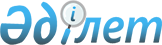 "2010-2012 жылдарға арналған аудандық бюджет туралы" 2009 жылғы 28 желтоқсандағы № 17/2-IV шешімге өзгертулер енгізу туралы
					
			Күшін жойған
			
			
		
					Шығыс Қазақстан облысы Жарма аудандық мәслихатының 2010 жылғы 27 шілдедегі N 23/181-IV шешімі. Шығыс Қазақстан облысы Әділет департаментінің Жарма аудандық әділет басқармасында 2010 жылғы 03 тамызда N 5-10-100 тіркелді. Қабылданған мерзімінің бітуіне байланысты күші жойылды - Жарма аудандық мәслихатының 2010 жылғы 31 желтоқсандағы № 287/4-15 хатымен

      Ескерту. Қабылданған мерзімінің бітуіне байланысты күші жойылды - Жарма аудандық мәслихатының 2010.12.31 № 287/4-15 хатымен.       

Қазақстан Республикасының 2008 жылғы 4 желтоқсандағы № 95-IV Бюджет Кодексінің 109-бабына, «Қазақстан Республикасындағы жергілікті мемлекеттік басқару және өзін-өзі басқару туралы» Қазақстан Республикасының 2001 жылғы 23 қаңтардағы № 148 Заңының 6-бабы 1-тармағының 1) тармақшасына, «2010-2012 жылдарға арналған облыстық бюджет туралы» 2009 жылғы 21 желтоқсандағы № 17/222-IV шешіміне өзгерістер мен толықтырулар енгізу туралы Шығыс Қазақстан облыстық мәслихатының 2010 жылғы 20 шілдедегі № 22/276-IV (2010 жылдың 23 шілдедегі нормативтік құқықтық актілерді мемлекеттік тіркеу тізілімінде нөмірі 2534 болып тіркелген) шешіміне сәйкес, Жарма аудандық мәслихаты ШЕШІМ ҚАБЫЛДАДЫ: 



      1. «2010-2012 жылдарға арналған аудандық бюджет туралы» Жарма ауданы мәслихатының 2009 жылғы 28 желтоқсандағы № 17/2-ІV шешіміне (Нормативтік құқықтық актілерді мемлекеттік тіркеу тізілімінде тіркелген нөмірі 5-10-92, «Қалба тынысы» газетінде 2010 жылдың 15-29 қаңтарында № 3-5 сандарында, 5 ақпанда № 6 санында жарияланған) келесі өзгертулер енгізілсін:



      1) 1-тармақ келесі редакцияда жазылсын: 

      "1. 2010-2012 жылдарға арналған аудандық бюджет 1 қосымшаға сәйкес, мынадай көлемдерде бекітілсін:

      1) кірістер – 2 931 731 мың теңге, соның ішінде: 

      салықтық түсімдер бойынша – 683551 мың теңге; 

      салықтық емес түсімдер бойынша – 1625 мың теңге; 

      негізгі капиталды сатудан түсетін түсімдер - 39070 мың теңге;

      трансферттердің түсімдері бойынша – 2207485 мың теңге;

      субвенция -1775016 мың теңге; 

      трансферттердің түсімдері -432469 мың теңге; 

      2) шығындар – 2933309,9 мың теңге; 

      3) таза бюджеттік кредит беру – 9260, соның ішінде: 

      бюджеттік кредиттер – 9260 мың теңге; 

      бюджеттік кредиттерді өтеу – 0 мың теңге; 

      4) қаржы активтерімен жасалатын операциялар бойынша сальдо -5000 мың теңге, соның ішінде: 

      қаржы активтерін сатып алуға - 5000 мың теңге;

      мемлекеттік қаржы активтерін сатудан түсетін түсімдер – 0 мың теңге;

      5) бюджет тапшылығы (профицит) – 6578,9 мың теңге;

      6) бюджет тапшылығын қаржыландыру (профицитті пайдалану) – -6578,9 мың теңге.";



      2) 1 қосымшадағы «ІІ Шығындар» бөлігіндегі 06 функционалдық топта:

      «Әлеуметтік көмек және әлеуметтік қамсыздандыру» жолында: 



      5-1 тармақта:

      үшінші абзацтағы «9862» сандары «10005» сандарымен ауыстырылсын;



      5-5 тармақта:

      екінші абзацтағы облыстық бюджет есебінен бөлінген ағымдағы нысаналы трансферттердің «43669» сандары «43361» сандарымен ауыстырылсын; 

      08 функционалдық топта «Мәдениет, спорт, туризм және ақпараттық кеңістік» жолында: 



      5-3 тармақта:

      екінші абзацтағы «13166» сандары «13127» сандарымен ауыстырылсын;

      10 функционалдық топта «Ауыл,су орман,балық шаруашылығы, ерекше қорғалатын табиғи аумақтар, қоршаған ортаны және жануарлар дүниесін қорғау, жер қатынастары» жолында: 



      5-1 тармақта:

      алтыншы абзацтағы «51189» сандары «52117» сандарымен ауыстырылсын; 



      2. 2010 жылғы 19 шілдедегі № 197 «Жергілікті атқарушы органдардың құрылымы мен штат саны лимитін бекіту туралы» 2009 жылғы 25 қарашадағы № 355 қаулыға өзгерістер енгізу туралы» аудан әкімдігінің қаулысы бекітілсін.



      3. 1 және 2 қосымшаларда «467», «468» әкімшілер кодтары, «472», әкімшілер кодына «001», «018» бағдарламалар кодтары «001», «016» бағдарламалар кодтарына ауыстырылсын; 

      «құрылыс» және «сәулет және қала құрылысы» сөздері «құрылыс, сәулет және қала құрылысы» сөздеріне ауыстырылсын;

      «Жергілікті деңгейде құрылыс саласындағы мемлекеттік саясатты іске асыру жөніндегі қызметтер» және «Жергілікті деңгейде сәулет және қала құрылысы саласындағы мемлекеттік саясатты іске асыру жөніндегі қызметтер» сөздері «Жергілікті деңгейде құрылыс, сәулет және қала құрылысы саласындағы мемлекеттік саясатты іске асыру жөніндегі қызметтер» сөздерімен ауыстырылсын;

      «467», «468» әкімшілер кодтарының «472» әкімшілер кодына ауысуына байланысты кассадан өткен қаражатқа кассалық тасымалдау жасалынсын.



      04 функционалдық топта «Білім беру» жолында:

      «464» Ауданның білім бөліміне қосымша 013 «Мемлекеттік органдарды материалдық-техникалық жарақтандыру» бағдарлама ашылсын және 001 «Жергілікті деңгейде білім беру саласындағы мемлекеттік саясатты іске асыру жөніндегі қызметтер» бағдарламасынан 78,0 мың теңгеге кассалық тасымалдау жасалынсын.



      12 функционалдық топта «Көлік және коммуникация» жолында: 

      Жергілікті бюджет қаражаты есебінен автомобиль жолдарының жұмыс істеуін қамтамасыз етудегі «57028,1» сандары «59634,1» сандарына ауыстырылсын.



      13 функционалдық топта «Басқалар» жолында: 

      ауданның жергілікті атқарушы органының резервіндегі «7503» сандары «1500» сандарына ауыстырылсын.



      4. Аудан бюджетінің кіріс, шығыс бөлігінде және мемлекеттік мекемелерінің жиынтық жоспарлары ерекшеліктерінің арасында айдан айға ауыстырулар көзделсін.



      5. 1, 2, 3, 5, 6 қосымшалар осы шешімнің 1, 2, 3, 4, 5 қосымшаларына сәйкес жаңа редакцияда жазылсын.



      6. Осы шешім 2010 жылғы 1 қаңтардан бастап қолданысқа енгізіледі.      Сессия төрағасы                         К. Сқақов      Жарма аудандық 

      мәслихатының хатшысы                    Д. Садыков

Жарма аудандық мәслихатының

2010 жылғы 27 шілдедегі № 23/181-ІV

сессия шешіміне 1 қосымшаЖарма аудандық мәслихатының

2009 жылғы 28 желтоқсандағы № 17/2-ІV

сессия шешіміне 1 қосымша      "Жарма ауданының экономика

      және бюджеттік жоспарлау

      бөлімі" ММ-нің бастығы                         Н. Сейтказина

Жарма аудандық мәслихатының

2010 жылғы 27 шілдедегі № 23/181-ІV

сессия шешіміне 2 қосымшаЖарма аудандық мәслихатының

2009 жылғы 28 желтоқсандағы № 17/2-ІV

сессия шешіміне 2 қосымша 2011 жылға арналған аудандық бюджет      "Жарма ауданының экономика

      және бюджеттік жоспарлау

      бөлімі" ММ-нің бастығы                         Н. Сейтказина

Жарма аудандық мәслихатының

2010 жылғы 27 шілдедегі № 23/181-ІV

сессия шешіміне 3 қосымшаЖарма аудандық мәслихатының

2009 жылғы 28 желтоқсандағы № 17/2-ІV

сессия шешіміне 3 қосымша 2012 жылға арналған аудандық бюджет      "Жарма ауданының экономика

      және бюджеттік жоспарлау

      бөлімі" ММ-нің бастығы                         Н. Сейтказина

Жарма аудандық мәслихатының

2010 жылғы 27 шілдедегі № 23/181-ІV

сессия шешіміне 4 қосымшаЖарма аудандық мәслихатының

2009 жылғы 28 желтоқсандағы № 17/2-ІV

сессия шешіміне 5 қосымша 2010 жылға арналған аудандық даму бюджеттік бағдарламаларды

іске асыруға бағытталған инвестициялық жобалардың

(бағдарламалардың) тізбесі      "Жарма ауданының экономика

      және бюджеттік жоспарлау

      бөлімі" ММ-нің бастығы                         Н. Сейтказина

Жарма аудандық мәслихатының

2010 жылғы 27 шілдедегі № 23/181-ІV

сессия шешіміне 5 қосымшаЖарма аудандық мәслихатының

2009 жылғы 28 желтоқсандағы № 17/2-ІV

сессия шешіміне 6 қосымша Мұқтаж азаматтардың кейбір санаттарына әлеуметтік көмек

көрсетуге облыстық бюджеттен аудан бюджетіне бөлінетін

трансферттер      кестенің жалғасы:      "Жарма ауданының экономика

      және бюджеттік жоспарлау

      бөлімі" ММ-нің бастығы                         Н. Сейтказина
					© 2012. Қазақстан Республикасы Әділет министрлігінің «Қазақстан Республикасының Заңнама және құқықтық ақпарат институты» ШЖҚ РМК
				СанатыСанатыСанатыСанатыСанатыСома (мың теңге)СыныбыСыныбыСыныбыСыныбыСома (мың теңге)Iшкi сыныбыIшкi сыныбыIшкi сыныбыСома (мың теңге)ЕрекшелiгiЕрекшелiгiСома (мың теңге)АтауыСома (мың теңге)КІРІСТЕР29317311Салықтық түсімдер68355101Табыс салығы2501772Жеке табыс салығы25017701Төлем көзінен салық салынатын табыстардан ұсталатын жеке табыс салығы 22338802Төлем көзінен салық салынбайтын табыстардан ұсталатын жеке табыс салығы1632603Қызметін біржолғы талон бойынша жүзеге асыратын жеке тұлғалардан алынатын жеке табыс салығы130004Төлем көзінен салық салынатын шетелдік азаматтар табыстардан ұсталатын жеке табыс салығы 916303Әлеуметтiк салық22267101Әлеуметтік салық22267101Әлеуметтік салық22267104Меншiкке салынатын салықтар1776831Мүлiкке салынатын салықтар12057701Заңды тұлғалардың және жеке кәсіпкерлердің мүлкіне салынатын салық11870002Жеке тұлғалардың мүлкiне салынатын салық18773Жер салығы2580602Елдi мекендер жерлерiне жеке тұлғалардан алынатын жер салығы340003Өнеркәсіп, көлік, байланыс, қорғаныс жеріне және ауыл шаруашылығына арналмаған өзге де жерге салынатын жер салығы389207Ауыл шаруашылығы мақсатындағы жерлерге заңды тұлғалардан, жеке кәсіпкерлерден, жеке нотариустар мен адвокаттардан алынатын жер салығы1408Елді мекендер жерлеріне заңды тұлғалардан, жеке кәсіпкерлерден, жеке нотариустар мен адвокаттардан алынатын жер салығы185004Көлiк құралдарына салынатын салық2870001Заңды тұлғалардан көлiк құралдарына салынатын салық420002Жеке тұлғалардан көлiк құралдарына салынатын салық245005Бірыңғай жер салығы260001Бірыңғай жер салығы260005Тауарларға, жұмыстарға және қызметтер көрсетуге салынатын iшкi салықтар299612Акциздер252090Өндірушілер көтерме саудада сататын өзі өндіретін бензин (авиациялық бензинді қоспағанда)91Өндірушілер көтерме саудада сататын, өзі өндіретін дизель отыны92Өндірушілер бөлшек саудада өткізетін өз өндірісінің (авиациялықты қоспағанда),сондай-ақ өзінің өндірістің мұқтаждарына пайдаланатын бензин96Заңды және жеке тұлғалар бөлшек саудада өткізетін,сондай-ақ өзінің өндірістік мұқтаждарына пайдаланатын бензин (авиациялықты қоспағанда)212097Заңды және жеке тұлғаларға бөлшек саудада өткізетін, сондай-ақ өз өндірістік мұқтаждарына пайдаланылатын дизель отыны4003Табиғи және басқа ресурстарды пайдаланғаны үшiн түсетiн түсiмдер2335615Жер учаскелерін пайдаланғаны үшін төлем233564Кәсiпкерлiк және кәсiби қызметтi жүргiзгенi үшiн алынатын алымдар377801Жеке кәсіпкерлерді мемлекеттік тіркегені үшін алынатын алым40002Жекелеген қызмет түрлерiмен айналысу құқығы үшiн лицензиялық алым142003Заңды тұлғаларды мемлекеттiк тiркегенi және филиалдар мен өкілдіктерді есептік тіркегені үшiн алынатын алым8605Жылжымалы мүлікті кепілдікке салуды мемлекеттік тіркегені және кеменің немесе жасалып жатқан кеменің ипотекасы үшін алынатын алым26214Көлік құралдарын мемлекеттік тіркегені үшін алым31818Жылжымайтын мүлікке және олармен мәміле жасау құқығын мемлекеттік тіркегені үшін алынатын алым111220Жергілікті маңызы бар және елді мекендердегі жалпы пайдаланудағы автомобиль жолдарының бөлу жолағында сыртқы (көрнекі) жарнамаларды орналастырғаны үшін алынатын төлем1805Құмар ойын бизнеске салық30702Тіркелген салық30707Басқа да салықтар01Басқа да салықтар010Жергілікті бюджетке түсетін өзге де салық түсімдері008Заңдық мәнді іс-әрекеттерді жасағаны және (немесе) оған уәкілеттігі бар мемлекеттік органдар немесе лауазымды адамдар құжаттар бергені үшін алынатын міндетті төлемдер30591Мемлекеттік баж305902Сотқа берілетін талап арыздардан, ерекше өндірістегі істер бойынша арыздардан (шағымдардан), жүгіну шағымдарынан, атқару парағының көшірмесін беру туралы мәселе бойынша сот анықтамасына жеке шағымдардан, сот бұйрығын шығару туралы арыздардан, сондай-ақ соттың шетел соттары мен төрелік соттарының шешімдері бойынша атқару парақтарын, құжаттардың көшірмелерін (төлнұсқаларын) бергені үшін алынатын мемлекеттік баж92604Азаматтық хал актілерін тіркегені, азаматтарға азаматтық хал актілерін тіркегені туралы қайта куәліктер бергені үшін, сондай-ақ туу, неке, некені бұзу, өлуі туралы актілердің жазбаларын өзгерту, толықтыру, түзету мен қалпына келтіруге байланысты куәліктерді бергені үшін алынатын мемлекеттік баж155005Шет елге баруға және Қазақстан Республикасына басқа мемлекеттерден адамдарды шақыруға құқық беретін құжаттарды ресімдегені үшін, сондай-ақ осы құжаттарға өзгерістер енгізгені үшін алынатын мемлекеттік баж5006Шетелдіктердің паспорттарына немесе оларды ауыстыратын құжаттарына Қазақстан Республикасынан кету және Қазақстан Республикасына келу құқығына виза бергені үшін алынатын мемлекеттік баж07Қазақстан Республикасының азаматтығын алу, Қазақстан Республикасының азаматтығын қалпына келтіру және Қазақстан Республикасының азаматтығын тоқтату туралы құжаттарды ресімдегені үшін алынатын мемлекеттік баж008Тұрғылықты жерін тіркегені үшін алынатын мемлекеттік баж35009Аң аулау құқығына рұқсат бергені үшін алынатын мемлекеттік баж10Жеке және заңды тұлғалардың азаматтық, қызметтік қаруының (аңшылық суық қаруды, белгі беретін қаруды, ұңғысыз атыс қаруын, механикалық шашыратқыштарды, көзден жас ағызатын немесе тітіркендіретін заттар толтырылған аэрозольді және басқа құрылғыларды, үрлемелі қуаты 7,5 Дж-дан аспайтын пневматикалық қаруды қоспағанда және калибрі 4,5 мм-ге дейінгілерін қоспағанда) әрбір бірлігін тіркегені және қайта тіркегені үшін алынатын мемлекеттік баж1112Қаруды және оның оқтары сақтауға немесе сақтау мен алып жүруге тасымалдауға, Қазақстан Республикасының аумағына әкелуге және Қазақстан Республикасынан әкетуге рұқсат бергені үшін мемлекеттік баж4221Тракторшы-машинисттің куәлігі берілген үшін алынатын мемлекеттік баж 1302Салықтық емес түсiмдер162501Мемлекет меншіктен түсетін түсімдер12121Мемлекеттік кәсіпорындардың таза кірісі бөлігіндегі түсімдер202Коммуналдық мемлекеттік кәсіпорындардың таза кірісінің бір бөлігінің түсімдері23Мемлекет меншігіндегі акциялардың мемлекеттік пакетіне дивидендтер002Коммуналдық меншіктегі акциялардың мемлекеттік пакетіне дивидендтер5Мемлекет меншігіндегі мүлікті жалға беруден түсетін кірістер121004Коммуналдық меншіктегі мүлікті жалдаудан түсетін кірістер121002Жергілікті бюджеттен қаржыландырылатын мемлекеттік мекемелердің тауарларды (жұмыстарды, қызметтерді) өткізуінен түсетін түсімдер01Жергілікті бюджеттен қаржыландырылатын мемлекеттік мекемелердің тауарларды (жұмыстарды, қызметтерді) өткізуінен түсетін түсімдер002Жергілікті бюджеттен қаржыландырылатын мемлекеттік мекемелер көрсететін қызметтерді сатудан түсетін түсімдер003Мемлекеттік бюджеттен қаржыландырылатын мемлекеттік мекемелер ұйымдастыратын мемлекеттік сатып алуды өткізуден түсетін ақша түсімдері01Мемлекеттік бюджеттен қаржыландырылатын мемлекеттік мекемелер ұйымдастыратын мемлекеттік сатып алу өткізуден түсетін ақша түсімдері002Жергілікті бюджеттен қаржыландырылатын мемлекеттік мекемелер ұйымдастыратын мемлекеттік сатып алуды өткізуден түсетін ақшаның түсімі004Мемлекеттік бюджеттен қаржыландырылатын, сондай-ақ Қазақстан Республикасы Ұлттық Банкінің бюджетінен (шығыстар сметасынан) ұсталатын және қаржыландырылатын мемлекеттік мекемелер салатын айыппұлдар, өсімпұлдар, санкциялар, өндіріп алулар01Мұнай секторы кәсіпорындарынан түсетін түсімдерді қоспағанда, мемлекеттік бюджеттен қаржыландырылатын, сондай-ақ Қазақстан Республикасы Ұлттық Банкінің бюджетінен (шығыстар сметасынан) ұсталатын және қаржыландырылатын мемлекеттік мекемелер салатын айыппұлдар, өсімпұлдар, санкциялар, өндіріп алулар005Жергілікті мемлекеттік органдар салатын әкімшілік айыппұлдар, өсімпұлдар, санкциялар06Оған қатысты лицензиялық тәртіп белгіленген казиноның, тотализаторлардың және ойын бизнесінің лицензиясының қызметінен түскен алып қойылған кірістер түсімі 006Басқа да салықтық емес түсiмдер4131Басқа да салықтық емес түсiмдер41305Жергілікті бюджеттен қаржыландырылатын мемлекеттік мекемелердің дебиторлық,депоненттік берешегінің түсімі07Жеке кәсіпкерлерді мемлекеттік тіркеусіз қызметінен алынған кірістердің түсуі009Жергіліктік бюджетке түсетін салықтық емес басқа да түсімдер4133Негізгі капиталды сатудан түсетін түсімдер3907001Мемлекеттік мекемелерге бекітілген мемлекеттік мүлікті сату01Мемлекеттік мекемелерге бекітілген мемлекеттік мүлікті сату002Жергілікті бюджеттен қаржыландырылатын мемлекеттік мекемелерге бекітілген мүлікті сатудан түсетін түсімдер03Жердi және материалдық емес активтердi сату390701Жерді сату3907001Жер учаскелерін сатудан түсетін түсімдер390704Трансферттердің түсімдері220748502Мемлекеттiк басқарудың жоғары тұрған органдарынан түсетiн трансферттер22074852Облыстық бюджеттен түсетiн трансферттер220748501Ағымдағы нысаналы трансферттер43246902Нысаналы даму трансферттері03Субвенциялар1775016Функционалдық топФункционалдық топФункционалдық топФункционалдық топФункционалдық топФункционалдық топСомасы (мың теңге)Кіші функцияКіші функцияКіші функцияКіші функцияКіші функцияСомасы (мың теңге)Бюджеттік бағдарламаның әкімшісіБюджеттік бағдарламаның әкімшісіБюджеттік бағдарламаның әкімшісіБюджеттік бағдарламаның әкімшісіСомасы (мың теңге)БағдарламаБағдарламаБағдарламаСомасы (мың теңге)Кіші бағдарламаКіші бағдарламаСомасы (мың теңге)АтауыСомасы (мың теңге)ІІ. Шығындар2933309,901Жалпы сипаттағы мемлекеттік қызметтер 29336501Мемлекеттік басқарудың жалпы функцияларын орындайтын өкілді, атқарушы және басқа органдар268969112Аудан мәслихатының аппараты12006001Аудан (облыстық маңызы бар қала) мәслихатының қызметін қамтамасыз ету жөніндегі қызметтер11886004Мемлекеттік органдарды материалдық-техникалық жарақтандыру120122Аудан әкімінің аппараты67781001Аудан (облыстық маңызы бар қала) әкімінің қызметін қамтамасыз ету жөніндегі қызметтер61526002Ақпараттық жүйелер құру5440004Мемлекеттік органдарды материалдық-техникалық жарақтандыру815123Қаладағы аудан,аудандық маңызы бар қала,кент,ауыл,ауылдық округ

әкімінің аппараты 189182001Қаладағы аудан, аудандық маңызы бар қаланың, кент, ауыл (село), ауылдық (селолық) округ әкімінің қызметін қамтамасыз ету жөніндегі қызметтер182477023Мемлекеттік органдарды материалдық-техникалық жарақтандыру670502Қаржылық қызмет11493452Ауданның қаржы бөлімі11493001Аудандық бюджетті орындау және коммуналдық меншікті (облыстық маңызы бар қала) саласындағы мемлекеттік саясатты іске асыру жөніндегі қызметтер10534003Салық салу мақсатында мүлікті бағалауды жүргізу200004Біржолғы талондарды беру жөніндегі жұмысты және біржолғы талондарды іске асырудан сомаларды жинаудың толықтығын қамтамасыз етуді ұйымдастыру623019Мемлекеттік органдарды материалдық-техникалық жарақтандыру13605Жоспарлау және статистикалық қызмет12903453Ауданның экономика және бюджеттік жоспарлау бөлімі12903001Экономикалық саясатты, мемлекеттік жоспарлау жүйесін қалыптастыру және дамыту және аудандық (облыстық маңызы бар қаланы) басқару саласындағы мемлекеттік саясатты іске асыру жөніндегі қызметтер12603005Мемлекеттік органдарды материалдық-техникалық жарақтандыру30002Қорғаныс1562501Әскери мұқтаждар6950122Аудан (облыстық маңызы бар қала) әкімінің аппараты6950005Жалпыға бірдей әскери міндетті атқару шеңберіндегі іс-шаралар695002Төтенше жағдайлар жөніндегі жұмыстарды ұйымдастыру8675122Аудан әкімінің аппараты8675006Аудан (облыстық маңызы бар қала) ауқымындағы төтенше жағдайлардың алдын алу және оларды жою5461007Аудандық (қалалық) ауқымдағы дала өрттерінің, сондай-ақ мемлекеттік өртке қарсы қызмет органдары құрылмаған елдi мекендерде өрттердің алдын алу және оларды сөндіру жөніндегі іс-шаралар321403Қоғамдық тәртіп, қауіпсіздік,құқықтық, сот, қылмыстық-атқару қызметі36501Құқық қорғау қызметі365458Ауданның (облыстық маңызы бар қала) тұрғын үй-коммуналдық шаруашылығы, жолаушылар көлігі және автомобиль жолдары бөлімі365021Елдi мекендерде жол жүрісі қауiпсiздiгін қамтамасыз ету36504Білім беру169451801Мектепке дейiнгi тәрбие және оқыту96010464Ауданның (облыстық маңызы бар қала) білім беру бөлімі96010009Мектепке дейінгі тәрбие ұйымдарының қызметін қамтамасыз ету9601002Жалпы бастауыш,жалпы негізгі, жалпы орта білім беру1487205464Ауданның білім беру бөлімі1487205003Жалпы білім беру1453999006Балаларға қосымша білім беру 33206010Республикалық бюджеттен берілетін нысаналы трансферттердің есебінен білім берудің мемлекеттік жүйесіне оқытудың жаңа технологияларын енгізу 09Білім беру саласындағы өзге де қызметтер111303464Ауданның білім беру бөлімі108982001Жергілікті деңгейде білім беру саласындағы мемлекеттік саясатты іске асыру жөніндегі қызметтер7131013Мемлекеттік органдарды материалдық-техникалық жарақтандыру78004Ауданның (облыстық маңызы бар қаланың) мемлекеттік білім беру мекемелерінде білім беру жүйесін ақпараттандыру2928005Ауданның (облыстық маңызы бар қаланың) мемлекеттік білім беру мекемелер үшін оқулықтар мен оқу-әдiстемелiк кешендерді сатып алу және жеткізу14627007Аудандық (қалалық) ауқымдағы мектеп олимпиадаларын және мектептен тыс іс-шараларды өткiзу2800011Өңірлік жұмыспен қамту және кадрларды қайта даярлау стратегиясын іске асыру шеңберінде білім беру объектілерін күрделі, ағымды жөндеу81418027Республикалық бюджеттен берілетін трансферттер есебiнен53045028Облыстық бюджеттен берілетін трансферттер есебінен029Ауданның (облыстық маңызы бар қаланың) бюджет қаражаты есебінен28373013Мемлекеттік органдарды материалдық-техникалық жарақтандыру472Ауданның (облыстық маңызы бар қала) құрылыс, сәулет және қала құрылысы бөлімі2321037Білім беру объектілерін салу және реконструкциялау2321011Республикалық бюджеттен берілетін трансферттер есебiнен015Жергілікті бюджет қаражаты есебінен232106Әлеуметтік көмек және әлеуметтік қамсыздандыру26383002Әлеуметтік көмек242292451Ауданның жұмыспен қамту және әлеуметтік бағдарламалар бөлімі242292002Еңбекпен қамту бағдарламасы50662100Қоғамдық жұмыстар32930101Жұмыссыздарды кәсіптік даярлау және қайта даярлау7051102Халықты жұмыспен қамту саласында азаматтарды әлеуметтік қорғау жөніндегі қосымша шаралар2881103Республикалық бюджеттен ағымдағы нысаналы трансферттер есебінен әлеуметтік жұмыс орындар және жастар тәжірибесі бағдарламасын кеңейту7800004Ауылдық жерлерде тұратын денсаулық сақтау, білім беру, әлеуметтік қамтамасыз ету, мәдениет және спорт мамандарына отын сатып алуға Қазақстан Республикасының заңнамасына сәйкес әлеуметтік көмек көрсету8900005Мемлекеттік атаулы әлеуметтік көмек 23435011Республикалық бюджеттен берілетін трансферттер есебiнен6000015Жергілікті бюджет қаражаты есебінен17435006Тұрғын үй көмегі4500007Жергілікті өкілетті органдардың шешімі бойынша мұқтаж азаматтардың жекелеген топтарына әлеуметтік көмек65986010Үйден тәрбиеленіп оқытылатын мүгедек балаларды материалдық қамтамасыз ету5030014Мұқтаж азаматтарға үйде әлеуметтiк көмек көрсету19201011Республикалық бюджеттен берілетін трансферттер есебiнен015Жергілікті бюджет қаражаты есебінен1920101618 жасқа дейінгі балаларға мемлекеттік жәрдемақылар48559011Республикалық бюджеттен берілетін трансферттер есебiнен7300015Жергілікті бюджет қаражаты есебінен41259017Мүгедектерді оңалту жеке бағдарламасына сәйкес, мұқтаж мүгедектерді міндетті гигиеналық құралдармен қамтамасыз етуге, және ымдау тілі мамандарының, жеке көмекшілердің қызмет көрсетуі2000019Ұлы Отан соғысындағы Жеңістің 65 жылдығына орай Ұлы Отан соғысының қатысушылары мен мүгедектеріне Тәуелсіз Мемлекеттер Достығы елдері бойынша, Қазақстан Республикасының аумағы бойынша жол жүруін, сондай-ақ оларға және олармен бірге жол жүретін адамдарға Мәскеу, Астана қалаларында мерекелік іс-шараларға қатысуы үшін тамақтануына, тұруына, жол жүруіне арналған шығыстарын төлеуді қамтамасыз ету714011Республикалық бюджеттен берілетін трансферттер есебiнен714015Жергілікті бюджет қаражаты есебінен020Ұлы Отан соғысындағы Жеңістің 65 жылдығына орай Ұлы Отан соғысының қатысушылары мен мүгедектеріне, сондай-ақ оларға теңестірілген, оның ішінде майдандағы армия құрамына кірмеген, 1941 жылғы 22 маусымнан бастап 1945 жылғы 3 қыркүйек аралығындағы кезеңде әскери бөлімшелерде, мекемелерде,әскери-оқу орындарында әскери қызметтен өткен,запасқа босатылған (отставка), "1941-1945 ж.ж. Ұлы Отан соғысында Германияны жеңгені үшін" медалімен немесе "Жапонияны жеңгені үшін" медалімен марапатталған әскери қызметшілерге, Ұлы Отан соғысы жылдарында тылда кемінде алты ай жұмыс істеген (қызметте болған) адамдарға біржолғы материалдық көмек төлеу13305011Республикалық бюджеттен берілетін трансферттер есебiнен10005015Жергілікті бюджет қаражаты есебінен330009Әлеуметтік көмек және әлеуметтік қамтамасыз ету салаларындағы өзге де қызметтер21538451Ауданның жұмыспен қамту және әлеуметтік бағдарламалар бөлімі21538001Жергілікті деңгейде халық үшін әлеуметтік бағдарламаларды жұмыспен қамтуды қамтамасыз етуді іске асыру саласындағы мемлекеттік саясатты іске асыру жөніндегі қызметтер 19212011Жәрдемақыларды және басқа да әлеуметтік төлемдерді есептеу, төлеу мен жеткізу бойынша қызметтерге ақы төлеу2326022Мемлекеттік органдарды материалдық-техникалық жарақтандыру07Тұрғын үй-коммуналдық шаруашылық5808801Тұрғын үй шаруашылығы8926458Ауданның (облыстық маңызы бар қала) тұрғын үй-коммуналдық шаруашылығы, жолаушылар көлігі және автомобиль жолдары бөлімі8926004Азаматтардың жекелген санаттарын тұрғын үймен қамтамасыз ету8926013Республикалық бюджеттен берілген кредиттер есебінен 015Жергілікті бюджет қаражаты есебінен892602Коммуналдық шаруашылық15050123Қаладағы аудан,аудандық маңызы бар қала,кент,ауыл,ауылдық округ әкімінің аппараты 200014Елді мекендерді сумен жабдықтауды ұйымдастыру200458Ауданның (облыстық маңызы бар қала) тұрғын үй-коммуналдық шаруашылығы, жолаушылар көлігі және автомобиль жолдары бөлімі12600012Сумен жабдықтау және су бөлу жүйесінің қызмет етуі 12600472Ауданның (облыстық маңызы бар қала) құрылыс, сәулет және қала құрылысы бөлімі2250005Коммуналдық шаруашылығын дамыту0011Республикалық бюджеттен берілетін трансферттер есебiнен015Жергілікті бюджет қаражаты есебінен0006Сумен жабдықтау жүйесін дамыту2250011Республикалық бюджеттен берілетін трансферттер есебiнен015Жергілікті бюджет қаражаты есебінен225003Елді-мекендерді көркейту34112123Қаладағы аудан,аудандық маңызы бар қала,кент,ауыл,ауылдық округ әкімінің аппараты 18292008Елді мекендерде көшелерді жарықтандыру6279009Елді мекендердің санитариясын қамтамасыз ету5749010Жерлеу орындарын күтіп-ұстау және туысы жоқ адамдарды жерлеу100011Елді мекендерді абаттандыру мен көгалдандыру6164458Ауданның (облыстық маңызы бар қала) тұрғын үй-коммуналдық шаруашылығы, жолаушылар көлігі және автомобиль жолдары бөлімі15820015Елдi мекендердегі көшелердi жарықтандыру2520016Елдi мекендердiң санитариясын қамтамасыз ету6130017Жерлеу орындарын күтiп-ұстау және туысы жоқтарды жерлеу300018Елдi мекендердi абаттандыру және көгалдандыру687008Мәдениет, спорт, туризм және ақпараттық кеңістiк16080401Мәдениет саласындағы қызмет72490455Ауданның (облыстық маңызы бар қала) мәдениет және тілдерді дамыту бөлімі72490003Мәдени-демалыс жұмысын қолдау7249002Спорт10943465Ауданның (облыстық маңызы бар қала)дене шынықтыру және спорт бөлімі9993005Ұлттық және бұқаралық спорт түрлерін дамыту975006Аудандық (облыстық маңызы бар қалалық) деңгейде спорттық жарыстар өткiзу1768007Әртүрлi спорт түрлерi бойынша аудан (облыстық маңызы бар қала) құрама командаларының мүшелерiн дайындау және олардың облыстық спорт жарыстарына қатысуы7250472Ауданның (облыстық маңызы бар қала) құрылыс, сәулет және қала құрылысы бөлімі950008Спорт объектілерін дамыту950011Республикалық бюджеттен берілетін трансферттер есебiнен015Жергілікті бюджет қаражаты есебінен95003Ақпараттық кеңiстiк27583455Ауданның (облыстық маңызы бар қала) мәдениет және тілдерді дамыту бөлімі18847006Аудандық (қалалық) кiтапханалардың жұмыс iстеуi17938007Мемлекеттік тілді және Қазақстан халықтарының басқа да тілдерін дамыту909456Ауданның (облыстық маңызы бар қала) ішкі саясат бөлімі8736002Газеттер мен журналдар арқылы мемлекеттік ақпараттық саясат жүргізу 6736005Телерадиохабарлары арқылы мемлекеттік ақпараттық саясат жүргізу200009Мәдениет, спорт, туризм және ақпараттық кеңiстiктi ұйымдастыру жөнiндегi өзге де қызметтер49788455Ауданның (облыстық маңызы бар қала) мәдениет және тілдерді дамыту бөлімі27005001Жергілікті деңгейде тілдерді және мәдениетті дамыту саласындағы мемлекеттік саясатты іске асыру жөніндегі қызметтер7305004Өңірлік жұмыспен қамту және кадрларды қайта даярлау стратегиясын іске асыру шеңберінде мәдениет объектілерін күрделі, ағымды жөндеу19700027Республикалық бюджеттен берілетін трансферттер есебiнен13127028Облыстық бюджеттен берілетін трансферттер есебінен029Ауданның (облыстық маңызы бар қаланың) бюджет қаражаты есебінен6573011Мемлекеттік органдарды материалдық-техникалық жарақтандыру456Ауданның (облыстық маңызы бар қала) ішкі саясат бөлімі18172001Жергілікті деңгейде ақпарат, мемлекеттілікті нығайту және азаматтардың әлеуметтік сенімділігін қалыптастыру саласында мемлекеттік саясатты іске асыру жөніндегі қызметтер15982003Жастар саясаты саласындағы өңірлік бағдарламаларды iске асыру2190007Мемлекеттік органдарды материалдық-техникалық жарақтандыру0465Ауданның (облыстық маңызы бар қала)дене шынықтыру және спорт бөлімі4611001Жергілікті деңгейде дене шынықтыру және спорт саласындағы мемлекеттік саясатты іске асыру жөніндегі қызметтер4371008Мемлекеттік органдарды материалдық-техникалық жарақтандыру24010Ауыл, су, орман, балық шаруашылығы, ерекше қорғалатын табиғи аумақтар, қоршаған ортаны және жануарлар дүниесін қорғау, жер қатынастары 16598901Ауыл шаруашылығы13533453Ауданның (облыстық маңызы бар қаланың) экономика және бюджеттік жоспарлау бөлімі1289099Республикалық бюджеттен берілетін нысаналы трансферттер есебінен ауылдық елді мекендер саласының мамандарын әлеуметтік қолдау шараларын іске асыру1289462Ауданның (облыстық маңызы бар қала) ауыл шаруашылық бөлімі0001Жергілікті деңгейде ауыл шаруашылығы саласындағы мемлекеттік саясатты іске асыру жөніндегі қызметтер 0015Жергілікті бюджет қаражат есебінен 0007Мемлекеттік органдарды материалдық-техникалық жарақтандыру0474Ауданның (облыстық маңызы бар қала) ауыл шаруашылығы және ветеринария бөлімі12244001Жергілікті деңгейде ауыл шаруашылығы және ветеринария саласындағы мемлекеттік саясатты іске асыру жөніндегі қызметтер 9748004Мемлекеттік органдарды материалдық-техникалық жарақтандыру982007Қаңғыбас иттер мен мысықтарды аулауды және жоюды ұйымдастыру151406Жер қатынастары6998463Ауданның (облыстық маңызы бар қала) жер қатынасы бөлімі6998001Аудан (облыстық маңызы бар қала) аумағында жер қатынастарын реттеу саласындағы мемлекеттік саясатты іске асыру жөніндегі қызметтер6860008Мемлекеттік органдарды материалдық-техникалық жарақтандыру13809Ауыл, су, орман, балық шаруашылығы және қоршаған ортаны қорғау мен жер қатынастары саласындағы өзге де қызметтер145458123Қаладағы аудан, аудандық маңызы бар қала, кент, ауыл (село), ауылдық (селолық) округ әкімінің аппараты47343019Өңірлік жұмыспен қамту және кадрларды қайта даярлау стратегиясын іске асыру шеңберінде ауылдарда (селоларда), ауылдық (селолық) округтерде әлеуметтік жобаларды қаржыландыру47343027Республикалық бюджеттен берілетін трансферттер есебiнен31578028Облыстық бюджеттен берілетін трансферттер есебінен029Ауданның (облыстық маңызы бар қаланың)бюджет қаражаты есебінен15765032Республикалық маңызы бар қаланың, астананың бюджет қаражаты есебінен455Ауданның (облыстық маңызы бар қаланың) мәдениет және тілдерді дамыту бөлімі45998008Өңірлік жұмыспен қамту және кадрларды қайта даярлау стратегиясын іске асыру шеңберінде ауылдарда (селоларда), ауылдық (селолық) округтерде әлеуметтік жобаларды қаржыландыру45998027Республикалық бюджеттен берілетін трансферттер есебiнен30681028Облыстық бюджеттен берілетін трансферттер есебінен029Ауданның (облыстық маңызы бар қаланың) бюджет қаражаты есебінен15317474Ауданның (облыстық маңызы бар қала) ауыл шаруашылығы және ветеринария бөлімі52117013Эпизоотияға қарсы іс-шаралар жүргізу5211711Өнеркәсіп,сәулет,қала құрылысы және құрылыс қызметі1032002Сәулет, қала құрылысы және құрылыс қызметі10320467Ауданның (облыстық маңызы бар қала) құрылыс бөлімі0001Жергілікті деңгейде құрылыс саласындағы мемлекеттік саясатты іске асыру жөніндегі қызметтер0018Мемлекеттік органдарды материалдық-техникалық жарақтандыру0468Ауданның (облыстық маңызы бар қала) сәулет және қала құрылысы бөлімі0001Жергілікті деңгейде сәулет және қала құрылысы саласындағы мемлекеттік саясатты іске асыру жөніндегі қызметтер0003Ауданның қала құрылысы даму аумағын және елді мекендердің бас жоспарлары схемаларын әзірлеу005Мемлекеттік органдарды материалдық-техникалық жарақтандыру472Ауданның (облыстық маңызы бар қала) құрылыс, сәулет және қала құрылысы бөлімі10320001Жергілікті деңгейде құрылыс, сәулет және қала құрылысы саласындағы мемлекеттік саясатты іске асыру жөніндегі қызметтер10200016Мемлекеттік органдарды материалдық-техникалық жарақтандыру12012Көлiк және коммуникация156584,101Автомобиль көлiгi59634,1458Ауданның (облыстық маңызы бар қала) тұрғын үй-коммуналдық шаруашылығы, жолаушылар көлігі және автомобиль жолдары бөлімі59634,1023Автомобиль жолдарының жұмыс істеуін қамтамасыз ету59634,1011Республикалық бюджеттен берілетін трансферттер есебiнен015Жергілікті бюджет қаражаты есебінен59634,109Көлiк және коммуникациялар саласындағы өзге де қызметтер96950458Ауданның (облыстық маңызы бар қаланың) тұрғын үй-коммуналдық шаруашылығы, жолаушылар көлігі және автомобиль жолдары бөлімі96950008Өңірлік жұмыспен қамту және кадрларды қайта даярлау стратегиясын іске асыру шеңберінде аудандық маңызы бар автомобиль жолдарын, қала және елді-мекендер көшелерін жөндеу және ұстау96000027Республикалық бюджеттен берілетін трансферттер есебiнен64032028Облыстық бюджеттен берілетін трансферттер есебінен029Ауданның (облыстық маңызы бар қаланың) бюджет қаражаты есебінен31968024Кентiшiлiк (қалаiшiлiк) және ауданiшiлiк қоғамдық жолаушылар тасымалдарын ұйымдастыру95013Басқалар2291503Кәсіпкерлік қызметті қолдау және бәсекелестікті қорғау6603469Ауданның кәсіпкерлік бөлімі6603001Жергілікті деңгейде кәсіпкерлік пен өнеркәсіпті дамыту саласындағы мемлекеттік саясатты іске асыру жөніндегі қызметтер6087003Кәсіпкерлік қызметті қолдау396005Мемлекеттік органдарды материалдық-техникалық жарақтандыру12009Басқалар16312452Ауданның (облыстық маңызы бар қала) қаржы бөлімі1500012Ауданның (облыстық маңызы бар қаланың) жергілікті атқарушы органының резерві 1500100Ауданның (облыстық маңызы бар қаланың) аумағындағы табиғи және техногендік сипаттағы төтенше жағдайларды жоюға арналған ауданның (облыстық маңызы бар қаланың) жергілікті атқарушы органының төтенше резерві 500101Шұғыл шығындарға арналған ауданның (облыстық маңызы бар қаланың) жергілікті атқарушы органының резерві1000102Соттардың шешiмдерi бойынша мiндеттемелердi орындауға арналған ауданның (облыстық маңызы бар қаланың) жергілікті атқарушы органының резерві0014Заңды тұлғалардың жарғылық капиталын қалыптастыру немесе ұлғайту0453Ауданның (облыстық маңызы бар қала) экономика және бюджеттік жоспарлау бөлімі0003Жергілікті бюджеттік инвестициялық жобалардың және концессиялық жобалардың техникалық-экономикалық негіздемелерін әзірлеу және оған сараптама жүргізу0458Ауданның (облыстық маңызы бар қала) тұрғын үй-коммуналдық шаруашылығы, жолаушылар көлігі және автомобиль жолдары бөлімі14812001Жергілікті деңгейде тұрғын үй-коммуналдық шаруашылығы, жолаушылар көлігі және автомобиль жолдары саласындағы мемлекеттік саясатты іске асыру жөніндегі қызметтер14662014Мемлекеттік органдарды материалдық-техникалық жарақтандыру15015Трансферттер90906,801Трансферттер90906,8452Ауданның (облыстық маңызы бар қала) қаржы бөлімі90906,8006Нысаналы пайдаланылмаған (толық пайдаланылмаған)трансферттерді қайтару0,8020Бюджет саласындағы еңбекақы төлеу қорының өзгеруіне байланысты жоғары тұрған бюджеттерге берілетін ағымдағы нысаналы трансферттер78821024Мемлекеттік органдардың функцияларын мемлекеттік басқарудың төмен тұрған деңгейлерінен жоғары тұрған деңгейлерге беруге байланысты жоғары тұрған бюджеттерге берілетін ағымдағы нысаналы трансферттер12085IIIТаза бюджеттік кредит беру 9260Бюджеттік кредиттер 926010Ауыл, су, орман, балық шаруашылығы, ерекше қорғалатын табиғи аумақтар, қоршаған ортаны және жануарлар дүниесін қорғау, жер қатынастары 926001Ауыл шаруашылығы9260453Ауданның (облыстық маңызы бар қаланың) экономика және бюджеттік жоспарлау бөлімі9260006Ауылдық елді мекендердің әлеуметтік саласының мамандарын әлеуметтік қолдау шараларын іске асыру үшін бюджеттік кредиттер9260ІVҚаржы активтерімен жасалатын операциялар бойынша сальдо 5000Қаржы активтерін сатып алу 500013Басқалар500009Басқалар5000452Ауданның (облыстық маңызы бар қала) қаржы бөлімі5000014Заңды тұлғалардың жарғылық капиталын қалыптастыру немесе ұлғайту5000VБюджет (профицит) тапшылығы6578,9VІБюджет тапшылығын (профицитті пайдалану) қаржыландыру-6578,97Қарыздар түсімі926001Мемлекеттік ішкі қарыздар92602Қарыз алу келісім - шарттары926003Ауданның (облыстық маңызы бар қаланың) жергілікті атқарушы органы алатын қарыздар 9260СанатыСанатыСанатыСанатыСанатыСома (мың тенге)СыныбыСыныбыСыныбыСыныбыСома (мың тенге)Iшкi сыныбыIшкi сыныбыIшкi сыныбыСома (мың тенге)ЕрекшелiгiЕрекшелiгiСома (мың тенге)АтауыСома (мың тенге)КІРІСТЕР26458641Салықтық түсімдер71956201Табыс салығы2728382Жеке табыс салығы27283801Төлем көзінен салық салынатын табыстардан ұсталатын жеке табыс салығы 25040002Төлем көзінен салық салынбайтын табыстардан ұсталатын жеке табыс салығы1650003Қызметін біржолғы талон бойынша жүзеге асыратын жеке тұлғалардан алынатын жеке табыс салығы145004Төлем көзінен салық салынатын шетелдік азаматтар табыстардан ұсталатын жеке табыс салығы 448803Әлеуметтiк салық24040401Әлеуметтік салық24040401Әлеуметтік салық24040404Меншiкке салынатын салықтар1776221Мүлiкке салынатын салықтар12147701Заңды тұлғалардың және жеке кәсіпкерлердің мүлкіне салынатын салық11950002Жеке тұлғалардың мүлкiне салынатын салық19773Жер салығы2604502Елдi мекендер жерлерiне жеке тұлғалардан алынатын жер салығы350003Өнеркәсіп, көлік, байланыс, қорғаныс жеріне және ауыл шаруашылығына арналмаған өзге де жерге салынатын жер салығы389507Ауыл шаруашылығы мақсатындағы жерлерге заңды тұлғалардан, жеке кәсіпкерлерден, жеке нотариустар мен адвокаттардан алынатын жер салығы5008Елді мекендер жерлеріне заңды тұлғалардан, жеке кәсіпкерлерден, жеке нотариустар мен адвокаттардан алынатын жер салығы186004Көлiк құралдарына салынатын салық2750001Заңды тұлғалардан көлiк құралдарына салынатын салық430002Жеке тұлғалардан көлiк құралдарына салынатын салық232005Бірыңғай жер салығы260001Бірыңғай жер салығы260005Тауарларға, жұмыстарға және қызметтер көрсетуге салынатын iшкi салықтар241952Акциздер265090Өндірушілер көтерме саудада сататын өзі өндіретін бензин (авиациялық бензинді қоспағанда)91Өндірушілер көтерме саудада сататын, өзі өндіретін дизель отыны92Өндірушілер бөлшек саудада өткізетін өз өндірісінің (авиациялықты қоспағанда),сондай-ақ өзінің өндірістің мұқтаждарына пайдаланатын бензин96Заңды және жеке тұлғалар бөлшек саудада өткізетін,сондай-ақ өзінің өндірістік мұқтаждарына пайдаланатын бензин (авиациялықты қоспағанда)220097Заңды және жеке тұлғаларға бөлшек саудада өткізетін, сондай-ақ өз өндірістік мұқтаждарына пайдаланылатын дизель отыны4503Табиғи және басқа ресурстарды пайдаланғаны үшiн түсетiн түсiмдер1740015Жер учаскелерін пайдаланғаны үшін төлем174004Кәсiпкерлiк және кәсiби қызметтi жүргiзгенi үшiн алынатын алымдар383501Жеке кәсіпкерлерді мемлекеттік тіркегені үшін алынатын алым42002Жекелеген қызмет түрлерiмен айналысу құқығы үшiн лицензиялық алым143003Заңды тұлғаларды мемлекеттiк тiркегенi және филиалдар мен өкілдіктерді есептік тіркегені үшiн алынатын алым9005Жылжымалы мүлікті кепілдікке салуды мемлекеттік тіркегені және кеменің немесе жасалып жатқан кеменің ипотекасы үшін алынатын алым27014Көлік құралдарын мемлекеттік тіркегені үшін алым32018Жылжымайтын мүлікке және олармен мәміле жасау құқығын мемлекеттік тіркегені үшін алынатын алым112020Жергілікті маңызы бар және елді мекендердегі жалпы пайдаланудағы автомобиль жолдарының бөлу жолағында сыртқы (көрнекі) жарнамаларды орналастырғаны үшін алынатын төлем1855Құмар ойын бизнеске салық31002Тіркелген салық31007Басқа да салықтар01Басқа да салықтар010Жергілікті бюджетке түсетін өзге де салық түсімдері008Заңдық мәнді іс-әрекеттерді жасағаны және (немесе) оған уәкілеттігі бар мемлекеттік органдар немесе лауазымды адамдар құжаттар бергені үшін алынатын міндетті төлемдер45031Мемлекеттік баж450302Сотқа берілетін талап арыздардан, ерекше өндірістегі істер бойынша арыздардан (шағымдардан), жүгіну шағымдарынан, атқару парағының көшірмесін беру туралы мәселе бойынша сот анықтамасына жеке шағымдардан, сот бұйрығын шығару туралы арыздардан, сондай-ақ соттың шетел соттары мен төрелік соттарының шешімдері бойынша атқару парақтарын, құжаттардың көшірмелерін (төлнұсқаларын) бергені үшін алынатын мемлекеттік баж223004Азаматтық хал актілерін тіркегені, азаматтарға азаматтық хал актілерін тіркегені туралы қайта куәліктер бергені үшін, сондай-ақ туу, неке, некені бұзу, өлуі туралы актілердің жазбаларын өзгерту, толықтыру, түзету мен қалпына келтіруге байланысты куәліктерді бергені үшін алынатын мемлекеттік баж156005Шет елге баруға және Қазақстан Республикасына басқа мемлекеттерден адамдарды шақыруға құқық беретін құжаттарды ресімдегені үшін, сондай-ақ осы құжаттарға өзгерістер енгізгені үшін алынатын мемлекеттік баж6006Шетелдіктердің паспорттарына немесе оларды ауыстыратын құжаттарына Қазақстан Республикасынан кету және Қазақстан Республикасына келу құқығына виза бергені үшін алынатын мемлекеттік баж4007Қазақстан Республикасының азаматтығын алу, Қазақстан Республикасының азаматтығын қалпына келтіру және Қазақстан Республикасының азаматтығын тоқтату туралы құжаттарды ресімдегені үшін алынатын мемлекеттік баж008Тұрғылықты жерін тіркегені үшін алынатын мемлекеттік баж40009Аң аулау құқығына рұқсат бергені үшін алынатын мемлекеттік баж10Жеке және заңды тұлғалардың азаматтық, қызметтік қаруының (аңшылық суық қаруды, белгі беретін қаруды, ұңғысыз атыс қаруын, механикалық шашыратқыштарды, көзден жас ағызатын немесе тітіркендіретін заттар толтырылған аэрозольді және басқа құрылғыларды, үрлемелі қуаты 7,5 Дж-дан аспайтын пневматикалық қаруды қоспағанда және калибрі 4,5 мм-ге дейінгілерін қоспағанда) әрбір бірлігін тіркегені және қайта тіркегені үшін алынатын мемлекеттік баж2312Қаруды және оның оқтары сақтауға немесе сақтау мен алып жүруге тасымалдауға, Қазақстан Республикасының аумағына әкелуге және Қазақстан Республикасынан әкетуге рұқсат бергені үшін мемлекеттік баж7521Тракторшы-машинисттің куәлігі берілген үшін алынатын мемлекеттік баж 1152Салықтық емес түсiмдер164901Мемлекет меншіктен түсетін түсімдер12291Мемлекеттік кәсіпорындардың таза кірісі бөлігіндегі түсімдер1402Коммуналдық мемлекеттік кәсіпорындардың таза кірісінің бір бөлігінің түсімдері143Мемлекет меншігіндегі акциялардың мемлекеттік пакетіне дивидендтер002Коммуналдық меншіктегі акциялардың мемлекеттік пакетіне дивидендтер5Мемлекет меншігіндегі мүлікті жалға беруден түсетін кірістер121504Коммуналдық меншіктегі мүлікті жалдаудан түсетін кірістер121502Жергілікті бюджеттен қаржыландырылатын мемлекеттік мекемелердің тауарларды (жұмыстарды, қызметтерді) өткізуінен түсетін түсімдер1Жергілікті бюджеттен қаржыландырылатын мемлекеттік мекемелердің тауарларды (жұмыстарды, қызметтерді) өткізуінен түсетін түсімдер002Жергілікті бюджеттен қаржыландырылатын мемлекеттік мекемелер көрсететін қызметтерді сатудан түсетін түсімдер03Мемлекеттік бюджеттен қаржыландырылатын мемлекеттік мекемелер ұйымдастыратын мемлекеттік сатып алуды өткізуден түсетін ақша түсімдері01Мемлекеттік бюджеттен қаржыландырылатын мемлекеттік мекемелер ұйымдастыратын мемлекеттік сатып алу өткізуден түсетін ақша түсімдері002Жергілікті бюджеттен қаржыландырылатын мемлекеттік мекемелер ұйымдастыратын мемлекеттік сатып алуды өткізуден түсетін ақшаның түсімі004Мемлекеттік бюджеттен қаржыландырылатын, сондай-ақ Қазақстан Республикасы Ұлттық Банкінің бюджетінен (шығыстар сметасынан) ұсталатын және қаржыландырылатын мемлекеттік мекемелер салатын айыппұлдар, өсімпұлдар, санкциялар, өндіріп алулар01Мұнай секторы кәсіпорындарынан түсетін түсімдерді қоспағанда, мемлекеттік бюджеттен қаржыландырылатын, сондай-ақ Қазақстан Республикасы Ұлттық Банкінің бюджетінен (шығыстар сметасынан) ұсталатын және қаржыландырылатын мемлекеттік мекемелер салатын айыппұлдар, өсімпұлдар, санкциялар, өндіріп алулар005Жергілікті мемлекеттік органдар салатын әкімшілік айыппұлдар, өсімпұлдар, санкциялар06Оған қатысты лицензиялық тәртіп белгіленген казиноның, тотализаторлардың және ойын бизнесінің лицензиясының қызметінен түскен алып қойылған кірістер түсімі 006Басқа да салықтық емес түсiмдер4201Басқа да салықтық емес түсiмдер42005Жергілікті бюджеттен қаржыландырылатын мемлекеттік мекемелердің дебиторлық,депоненттік берешегінің түсімі07Жеке кәсіпкерлерді мемлекеттік тіркеусіз қызметінен алынған кірістердің түсуі009Жергіліктік бюджетке түсетін салықтық емес басқа да түсімдер4203Негізгі капиталды сатудан түсетін түсімдер763601Мемлекеттік мекемелерге бекітілген мемлекеттік мүлікті сату01Мемлекеттік мекемелерге бекітілген мемлекеттік мүлікті сату002Жергілікті бюджеттен қаржыландырылатын мемлекеттік мекемелерге бекітілген мүлікті сатудан түсетін түсімдер03Жердi және материалдық емес активтердi сату76361Жерді сату763601Жер учаскелерін сатудан түсетін түсімдер76364Трансферттердің түсімдері191701702Мемлекеттiк басқарудың жоғары тұрған органдарынан түсетiн трансферттер19170172Облыстық бюджеттен түсетiн трансферттер191701701Ағымдағы нысаналы трансферттер02Нысаналы даму трансферттері03Субвенциялар1917017Функционалдық топФункционалдық топФункционалдық топФункционалдық топФункционалдық топФункционалдық топбағдарламаларға

енгізіл

ген

өзгеріс

тер

(мың

теңге)Кіші функцияКіші функцияКіші функцияКіші функцияКіші функциябағдарламаларға

енгізіл

ген

өзгеріс

тер

(мың

теңге)Бюджеттік бағдарламаның әкімшісіБюджеттік бағдарламаның әкімшісіБюджеттік бағдарламаның әкімшісіБюджеттік бағдарламаның әкімшісібағдарламаларға

енгізіл

ген

өзгеріс

тер

(мың

теңге)БағдарламаБағдарламаБағдарламабағдарламаларға

енгізіл

ген

өзгеріс

тер

(мың

теңге)Кіші бағдарламаКіші бағдарламабағдарламаларға

енгізіл

ген

өзгеріс

тер

(мың

теңге)Атауыбағдарламаларға

енгізіл

ген

өзгеріс

тер

(мың

теңге)ІІ. Шығындар264586401Жалпы сипаттағы мемлекеттік қызметтер 30069001Мемлекеттік басқарудың жалпы функцияларын орындайтын өкілді,

атқарушы және басқа органдар271752112Аудан мәслихатының аппараты13966001Аудан (облыстық маңызы бар қала) мәслихатының қызметін қамтамасыз ету жөніндегі қызметтер13966004Мемлекеттік органдарды материалдық-техникалық жарақтандыру122Аудан әкімінің аппараты74557001Аудан (облыстық маңызы бар қала) әкімінің қызметін қамтамасыз ету жөніндегі қызметтер70697002Ақпараттық жүйелер құру3510004Мемлекеттік органдарды материалдық-техникалық жарақтандыру350123Қаладағы аудан,аудандық маңызы бар қала,кент,ауыл,ауылдық округ

әкімінің аппараты 183229001Қаладағы аудан, аудандық маңызы бар қаланың, кент, ауыл (село), ауылдық (селолық) округ әкімінің қызметін қамтамасыз ету жөніндегі қызметтер183090023Мемлекеттік органдарды материалдық-техникалық жарақтандыру13902Қаржылық қызмет15022452Ауданның қаржы бөлімі15022001Аудандық бюджетті орындау және коммуналдық меншікті (облыстық маңызы бар қала) саласындағы мемлекеттік саясатты іске асыру жөніндегі қызметтер14738003Салық салу мақсатында мүлікті бағалауды жүргізу241004Біржолғы талондарды беру жөніндегі жұмысты және біржолғы талондарды іске асырудан сомаларды жинаудың толықтығын қамтамасыз етуді ұйымдастыру43019Мемлекеттік органдарды материалдық-техникалық жарақтандыру05Жоспарлау және статистикалық қызмет13916453Ауданның экономика және бюджеттік жоспарлау бөлімі13916001Экономикалық саясатты, мемлекеттік жоспарлау жүйесін қалыптастыру және дамыту және аудандық (облыстық маңызы бар қаланы) басқару саласындағы мемлекеттік саясатты іске асыру жөніндегі қызметтер13916005Мемлекеттік органдарды материалдық-техникалық жарақтандыру02Қорғаныс1987601Әскери мұқтаждар7560122Аудан (облыстық маңызы бар қала) әкімінің аппараты7560005Жалпыға бірдей әскери міндетті атқару шеңберіндегі іс-шаралар756002Төтенше жағдайлар жөніндегі жұмыстарды ұйымдастыру12316122Аудан әкімінің аппараты12316006Аудан (облыстық маңызы бар қала) ауқымындағы төтенше жағдайлардың алдын алу және оларды жою3581007Аудандық (қалалық) ауқымдағы дала өрттерінің, сондай-ақ мемлекеттік өртке қарсы қызмет органдары құрылмаған елдi мекендерде өрттердің алдын алу және оларды сөндіру жөніндегі іс-шаралар873503Қоғамдық тәртіп, қауіпсіздік,құқықтық, сот, қылмыстық-атқару қызметі7001Құқық қорғау қызметі70458Ауданның (облыстық маңызы бар қала) тұрғын үй-коммуналдық шаруашылығы, жолаушылар көлігі және автомобиль жолдары бөлімі70021Елдi мекендерде жол жүрісі қауiпсiздiгін қамтамасыз ету7004Білім беру178043501Мектепке дейiнгi тәрбие және оқыту16318464Ауданның (облыстық маңызы бар қала) білім беру бөлімі16318009Мектепке дейінгі тәрбие ұйымдарының қызметін қамтамасыз ету1631802Жалпы бастауыш,жалпы негізгі, жалпы орта білім беру1729164464Ауданның білім беру бөлімі1729164003Жалпы білім беру1689275006Балаларға қосымша білім беру 39889010Республикалық бюджеттен берілетін нысаналы трансферттердің есебінен білім берудің мемлекеттік жүйесіне оқытудың жаңа технологияларын енгізу 09Білім беру саласындағы өзге де қызметтер34953464Ауданның білім беру бөлімі34953001Жергілікті деңгейде білім беру саласындағы мемлекеттік саясатты іске асыру жөніндегі қызметтер10704004Ауданның (облыстық маңызы бар қаланың) мемлекеттік білім беру мекемелерінде білім беру жүйесін ақпараттандыру3795005Ауданның (облыстық маңызы бар қаланың) мемлекеттік білім беру мекемелер үшін оқулықтар мен оқу-әдiстемелiк кешендерді сатып алу және жеткізу15060007Аудандық (қалалық) ауқымдағы мектеп олимпиадаларын және мектептен тыс іс-шараларды өткiзу5394013Мемлекеттік органдарды материалдық-техникалық жарақтандыру467Ауданның (облыстық маңызы бар қала) құрылыс бөлімі0037Білім беру объектілерін салу және реконструкциялау0011Республикалық бюджеттен берілетін трансферттер есебiнен015Жергілікті бюджет қаражаты есебінен06Әлеуметтік көмек және әлеуметтік қамсыздандыру20147302Әлеуметтік көмек171404451Ауданның жұмыспен қамту және әлеуметтік бағдарламалар бөлімі171404002Еңбекпен қамту бағдарламасы39236100Қоғамдық жұмыстар31779101Жұмыссыздарды кәсіптік даярлау және қайта даярлау5595102Халықты жұмыспен қамту саласында азаматтарды әлеуметтік қорғау жөніндегі қосымша шаралар1862103Республикалық бюджеттен ағымдағы нысаналы трансферттер есебінен әлеуметтік жұмыс орындар және жастар тәжірибесі бағдарламасын кеңейту0004Ауылдық жерлерде тұратын денсаулық сақтау, білім беру, әлеуметтік қамтамасыз ету, мәдениет және спорт мамандарына отын сатып алуға Қазақстан Республикасының заңнамасына сәйкес әлеуметтік көмек көрсету8665005Мемлекеттік атаулы әлеуметтік көмек 18847011Республикалық бюджеттен берілетін трансферттер есебiнен015Жергілікті бюджет қаражаты есебінен18847006Тұрғын үй көмегі5828007Жергілікті өкілетті органдардың шешімі бойынша мұқтаж азаматтардың жекелеген топтарына әлеуметтік көмек23113010Үйден тәрбиеленіп оқытылатын мүгедек балаларды материалдық қамтамасыз ету5408014Мұқтаж азаматтарға үйде әлеуметтiк көмек көрсету24978011Республикалық бюджеттен берілетін трансферттер есебiнен015Жергілікті бюджет қаражаты есебінен2497801618 жасқа дейінгі балаларға мемлекеттік жәрдемақылар44400011Республикалық бюджеттен берілетін трансферттер есебiнен015Жергілікті бюджет қаражаты есебінен44400017Мүгедектерді оңалту жеке бағдарламасына сәйкес, мұқтаж мүгедектерді міндетті гигиеналық құралдармен қамтамасыз етуге, және ымдау тілі мамандарының, жеке көмекшілердің қызмет көрсетуі92909Әлеуметтік көмек және әлеуметтік қамтамасыз ету салаларындағы өзге де қызметтер30069451Ауданның жұмыспен қамту және әлеуметтік бағдарламалар бөлімі30069001Жергілікті деңгейде халық үшін әлеуметтік бағдарламаларды жұмыспен қамтуды қамтамасыз етуді іске асыру саласындағы мемлекеттік саясатты іске асыру жөніндегі қызметтер 27082011Жәрдемақыларды және басқа да әлеуметтік төлемдерді есептеу, төлеу мен жеткізу бойынша қызметтерге ақы төлеу2987022Мемлекеттік органдарды материалдық-техникалық жарақтандыру07Тұрғын үй-коммуналдық шаруашылық4400601Тұрғын үй шаруашылығы1716458Ауданның (облыстық маңызы бар қала) тұрғын үй-коммуналдық шаруашылығы, жолаушылар көлігі және автомобиль жолдары бөлімі1716004Азаматтардың жекелеген санаттарын тұрғын үймен қамтамасыз ету013Республикалық бюджеттен берілген кредиттер есебінен 1716015Жергілікті бюджет қаражаты есебінен171602Коммуналдық шаруашылық15863123Қаладағы аудан,аудандық маңызы бар қала,кент,ауыл,ауылдық округ

әкімінің аппараты 5733014Елді мекендерді сумен жабдықтауды ұйымдастыру5733458Ауданның (облыстық маңызы бар қала) тұрғын үй-коммуналдық шаруашылығы, жолаушылар көлігі және автомобиль жолдары бөлімі10130012Сумен жабдықтау және су бөлу жүйесінің қызмет етуі 10130467Ауданның құрылыс бөлімі0005Коммуналдық шаруашылығын дамыту0011Республикалық бюджеттен берілетін трансферттер есебiнен015Жергілікті бюджет қаражаты есебінен0006Сумен жабдықтау жүйесін дамыту0011Республикалық бюджеттен берілетін трансферттер есебiнен015Жергілікті бюджет қаражаты есебінен03Елді-мекендерді көркейту26427123Қаладағы аудан,аудандық маңызы бар қала,кент,ауыл,ауылдық округ

әкімінің аппараты 17281008Елді мекендерде көшелерді жарықтандыру7793009Елді мекендердің санитариясын қамтамасыз ету5259010Жерлеу орындарын күтіп-ұстау және туысы жоқ адамдарды жерлеу011Елді мекендерді абаттандыру мен көгалдандыру4229458Ауданның (облыстық маңызы бар қала) тұрғын үй-коммуналдық шаруашылығы, жолаушылар көлігі және автомобиль жолдары бөлімі9146015Елдi мекендердегі көшелердi жарықтандыру3831016Елдi мекендердiң санитариясын қамтамасыз ету1742017Жерлеу орындарын күтiп-ұстау және туысы жоқтарды жерлеу348018Елдi мекендердi абаттандыру және көгалдандыру322508Мәдениет, спорт, туризм және ақпараттық кеңістiк12942301Мәдениет саласындағы қызмет69740455Ауданның (облыстық маңызы бар қала) мәдениет және тілдерді дамыту бөлімі69740003Мәдени-демалыс жұмысын қолдау6974002Спорт11196465Ауданның (облыстық маңызы бар қала)дене шынықтыру және спорт бөлімі11196005Ұлттық және бұқаралық спорт түрлерін дамыту1269006Аудандық (облыстық маңызы бар қалалық) деңгейде спорттық жарыстар өткiзу1935007Әртүрлi спорт түрлерi бойынша аудан (облыстық маңызы бар қала) құрама командаларының мүшелерiн дайындау және олардың облыстық спорт жарыстарына қатысуы799203Ақпараттық кеңiстiк24992455Ауданның (облыстық маңызы бар қала) мәдениет және тілдерді дамыту бөлімі20477006Аудандық (қалалық) кiтапханалардың жұмыс iстеуi19276007Мемлекеттік тілді және Қазақстан халықтарының басқа да тілдерін дамыту1201456Ауданның (облыстық маңызы бар қала) ішкі саясат бөлімі4515002Газеттер мен журналдар арқылы мемлекеттік ақпараттық саясат жүргізу 3225005Телерадиохабарлары арқылы мемлекеттік ақпараттық саясат жүргізу129009Мәдениет, спорт, туризм және ақпараттық кеңiстiктi ұйымдастыру жөнiндегi өзге де қызметтер23495455Ауданның (облыстық маңызы бар қала) мәдениет және тілдерді дамыту бөлімі7518001Жергілікті деңгейде тілдерді және мәдениетті дамыту саласындағы мемлекеттік саясатты іске асыру жөніндегі қызметтер7518011Мемлекеттік органдарды материалдық-техникалық жарақтандыру456Ауданның (облыстық маңызы бар қала) ішкі саясат бөлімі10474001Жергілікті деңгейде ақпарат, мемлекеттілікті нығайту және азаматтардың әлеуметтік сенімділігін қалыптастыру саласында мемлекеттік саясатты іске асыру жөніндегі қызметтер9399003Жастар саясаты саласындағы өңірлік бағдарламаларды iске асыру1075007Мемлекеттік органдарды материалдық-техникалық жарақтандыру0465Ауданның (облыстық маңызы бар қала)дене шынықтыру және спорт бөлімі5503001Жергілікті деңгейде дене шынықтыру және спорт саласындағы мемлекеттік саясатты іске асыру жөніндегі қызметтер5503008Мемлекеттік органдарды материалдық-техникалық жарақтандыру010Ауыл, су, орман, балық шаруашылығы, ерекше қорғалатын табиғи аумақтар, қоршаған ортаны және жануарлар дүниесін қорғау, жер қатынастары 1876001Ауыл шаруашылығы9817453Ауданның (облыстық маңызы бар қаланың) экономика және бюджеттік жоспарлау бөлімі0099Республикалық бюджеттен берілетін нысаналы трансферттер есебінен ауылдық елді мекендер саласының мамандарын әлеуметтік қолдау шараларын іске асыру474Ауданның (облыстық маңызы бар қала) ауыл шаруашылығы және ветеринария бөлімі9817001Жергілікті деңгейде ауыл шаруашылығы және ветеринария саласындағы мемлекеттік саясатты іске асыру жөніндегі қызметтер 9817015Жергілікті бюджет қаражат есебінен 9817004Мемлекеттік органдарды материалдық-техникалық жарақтандыру06Жер қатынастары8943463Ауданның (облыстық маңызы бар қала) жер қатынасы бөлімі8943001Аудан (облыстық маңызы бар қала) аумағында жер қатынастарын реттеу саласындағы мемлекеттік саясатты іске асыру жөніндегі қызметтер8943008Мемлекеттік органдарды материалдық-техникалық жарақтандыру11Өнеркәсіп,сәулет,қала құрылысы және құрылыс қызметі1407702Сәулет, қала құрылысы және құрылыс қызметі14077467Ауданның (облыстық маңызы бар қала) құрылыс бөлімі0001Жергілікті деңгейде құрылыс саласындағы мемлекеттік саясатты іске асыру жөніндегі қызметтер018Мемлекеттік органдарды материалдық-техникалық жарақтандыру468Ауданның (облыстық маңызы бар қала) сәулет және қала құрылысы бөлімі0001Жергілікті деңгейде сәулет және қала құрылысы саласындағы мемлекеттік саясатты іске асыру жөніндегі қызметтер005Мемлекеттік органдарды материалдық-техникалық жарақтандыру472Ауданның (облыстық маңызы бар қала) құрылыс, сәулет және қала құрылысы бөлімі14077001Жергілікті деңгейде құрылыс, сәулет және қала құрылысы саласындағы мемлекеттік саясатты іске асыру жөніндегі қызметтер14077016Мемлекеттік органдарды материалдық-техникалық жарақтандыру12Көлiк және коммуникация10304801Автомобиль көлiгi102293458Ауданның (облыстық маңызы бар қала) тұрғын үй-коммуналдық шаруашылығы, жолаушылар көлігі және автомобиль жолдары бөлімі102293023Автомобиль жолдарының жұмыс істеуін қамтамасыз ету102293011Республикалық бюджеттен берілетін трансферттер есебiнен015Жергілікті бюджет қаражаты есебінен10229309Көлiк және коммуникациялар саласындағы өзге де қызметтер755024Кентiшiлiк (қалаiшiлiк) және ауданiшiлiк қоғамдық жолаушылар тасымалдарын ұйымдастыру75513Басқалар3400603Кәсіпкерлік қызметті қолдау және бәсекелестікті қорғау7827469Ауданның кәсіпкерлік бөлімі7827001Жергілікті деңгейде кәсіпкерлік пен өнеркәсіпті дамыту саласындағы мемлекеттік саясатты іске асыру жөніндегі қызметтер7437003Кәсіпкерлік қызметті қолдау390005Мемлекеттік органдарды материалдық-техникалық жарақтандыру09Басқалар26179452Ауданның (облыстық маңызы бар қала) қаржы бөлімі13100012Ауданның (облыстық маңызы бар қаланың) жергілікті атқарушы органының резерві 13100100Ауданның (облыстық маңызы бар қаланың) аумағындағы табиғи және техногендік сипаттағы төтенше жағдайларды жоюға арналған ауданның (облыстық маңызы бар қаланың) жергілікті атқарушы органының төтенше резерві 9400101Шұғыл шығындарға арналған ауданның (облыстық маңызы бар қаланың) жергілікті атқарушы органының резерві3100102Соттардың шешiмдерi бойынша мiндеттемелердi орындауға арналған ауданның (облыстық маңызы бар қаланың) жергілікті атқарушы органының резерві600014Заңды тұлғалардың жарғылық капиталын қалыптастыру немесе ұлғайту0453Ауданның (облыстық маңызы бар қала) экономика және бюджеттік жоспарлау бөлімі0003Жергілікті бюджеттік инвестициялық жобалардың және концессиялық жобалардың техникалық-экономикалық негіздемелерін әзірлеу және оған сараптама жүргізу458Ауданның (облыстық маңызы бар қала) тұрғын үй-коммуналдық шаруашылығы, жолаушылар көлігі және автомобиль жолдары бөлімі13079001Жергілікті деңгейде тұрғын үй-коммуналдық шаруашылығы, жолаушылар көлігі және автомобиль жолдары саласындағы мемлекеттік саясатты іске асыру жөніндегі қызметтер13079014Мемлекеттік органдарды материалдық-техникалық жарақтандыру15Трансферттер001Трансферттер452Ауданның (облыстық маңызы бар қала) қаржы бөлімі0020Бюджет саласындағы еңбекақы төлеу қорының өзгеруіне байланысты жоғары тұрған бюджеттерге берілетін ағымдағы нысаналы трансферттерСанатыСанатыСанатыСанатыСанатыСома (мың тенге)СыныбыСыныбыСыныбыСыныбыСома (мың тенге)Iшкi сыныбыIшкi сыныбыIшкi сыныбыСома (мың тенге)ЕрекшелiгiЕрекшелiгiСома (мың тенге)АтауыСома (мың тенге)КІРІСТЕР28196341Салықтық түсімдер72946801Табыс салығы2760502Жеке табыс салығы27605001Төлем көзінен салық салынатын табыстардан ұсталатын жеке табыс салығы 25335002Төлем көзінен салық салынбайтын табыстардан ұсталатын жеке табыс салығы1670003Қызметін біржолғы талон бойынша жүзеге асыратын жеке тұлғалардан алынатын жеке табыс салығы150004Төлем көзінен салық салынатын шетелдік азаматтар табыстардан ұсталатын жеке табыс салығы 450003Әлеуметтiк салық24590101Әлеуметтік салық24590101Әлеуметтік салық24590104Меншiкке салынатын салықтар1784601Мүлiкке салынатын салықтар12180001Заңды тұлғалардың және жеке кәсіпкерлердің мүлкіне салынатын салық11980002Жеке тұлғалардың мүлкiне салынатын салық20003Жер салығы2636002Елдi мекендер жерлерiне жеке тұлғалардан алынатын жер салығы360003Өнеркәсіп, көлік, байланыс, қорғаныс жеріне және ауыл шаруашылығына арналмаған өзге де жерге салынатын жер салығы390007Ауыл шаруашылығы мақсатындағы жерлерге заңды тұлғалардан, жеке кәсіпкерлерден, жеке нотариустар мен адвокаттардан алынатын жер салығы6008Елді мекендер жерлеріне заңды тұлғалардан, жеке кәсіпкерлерден, жеке нотариустар мен адвокаттардан алынатын жер салығы188004Көлiк құралдарына салынатын салық2770001Заңды тұлғалардан көлiк құралдарына салынатын салық440002Жеке тұлғалардан көлiк құралдарына салынатын салық233005Бірыңғай жер салығы260001Бірыңғай жер салығы260005Тауарларға, жұмыстарға және қызметтер көрсетуге салынатын iшкi салықтар244602Акциздер275090Өндірушілер көтерме саудада сататын өзі өндіретін бензин (авиациялық бензинді қоспағанда)91Өндірушілер көтерме саудада сататын, өзі өндіретін дизель отыны92Өндірушілер бөлшек саудада өткізетін өз өндірісінің (авиациялықты қоспағанда),сондай-ақ өзінің өндірістің мұқтаждарына пайдаланатын бензин96Заңды және жеке тұлғалар бөлшек саудада өткізетін,сондай-ақ өзінің өндірістік мұқтаждарына пайдаланатын бензин (авиациялықты қоспағанда)225097Заңды және жеке тұлғаларға бөлшек саудада өткізетін, сондай-ақ өз өндірістік мұқтаждарына пайдаланылатын дизель отыны5003Табиғи және басқа ресурстарды пайдаланғаны үшiн түсетiн түсiмдер1750015Жер учаскелерін пайдаланғаны үшін төлем175004Кәсiпкерлiк және кәсiби қызметтi жүргiзгенi үшiн алынатын алымдар389001Жеке кәсіпкерлерді мемлекеттік тіркегені үшін алынатын алым43002Жекелеген қызмет түрлерiмен айналысу құқығы үшiн лицензиялық алым144003Заңды тұлғаларды мемлекеттiк тiркегенi және филиалдар мен өкілдіктерді есептік тіркегені үшiн алынатын алым9505Жылжымалы мүлікті кепілдікке салуды мемлекеттік тіркегені және кеменің немесе жасалып жатқан кеменің ипотекасы үшін алынатын алым27514Көлік құралдарын мемлекеттік тіркегені үшін алым33018Жылжымайтын мүлікке және олармен мәміле жасау құқығын мемлекеттік тіркегені үшін алынатын алым113020Жергілікті маңызы бар және елді мекендердегі жалпы пайдаланудағы автомобиль жолдарының бөлу жолағында сыртқы (көрнекі) жарнамаларды орналастырғаны үшін алынатын төлем1905Құмар ойын бизнеске салық32002Тіркелген салық32007Басқа да салықтар01Басқа да салықтар010Жергілікті бюджетке түсетін өзге де салық түсімдері008Заңдық мәнді іс-әрекеттерді жасағаны және (немесе) оған уәкілеттігі бар мемлекеттік органдар немесе лауазымды адамдар құжаттар бергені үшін алынатын міндетті төлемдер45971Мемлекеттік баж459702Сотқа берілетін талап арыздардан, ерекше өндірістегі істер бойынша арыздардан (шағымдардан), жүгіну шағымдарынан, атқару парағының көшірмесін беру туралы мәселе бойынша сот анықтамасына жеке шағымдардан, сот бұйрығын шығару туралы арыздардан, сондай-ақ соттың шетел соттары мен төрелік соттарының шешімдері бойынша атқару парақтарын, құжаттардың көшірмелерін (төлнұсқаларын) бергені үшін алынатын мемлекеттік баж223504Азаматтық хал актілерін тіркегені, азаматтарға азаматтық хал актілерін тіркегені туралы қайта куәліктер бергені үшін, сондай-ақ туу, неке, некені бұзу, өлуі туралы актілердің жазбаларын өзгерту, толықтыру, түзету мен қалпына келтіруге байланысты куәліктерді бергені үшін алынатын мемлекеттік баж157005Шет елге баруға және Қазақстан Республикасына басқа мемлекеттерден адамдарды шақыруға құқық беретін құжаттарды ресімдегені үшін, сондай-ақ осы құжаттарға өзгерістер енгізгені үшін алынатын мемлекеттік баж7306Шетелдіктердің паспорттарына немесе оларды ауыстыратын құжаттарына Қазақстан Республикасынан кету және Қазақстан Республикасына келу құқығына виза бергені үшін алынатын мемлекеттік баж4507Қазақстан Республикасының азаматтығын алу, Қазақстан Республикасының азаматтығын қалпына келтіру және Қазақстан Республикасының азаматтығын тоқтату туралы құжаттарды ресімдегені үшін алынатын мемлекеттік баж008Тұрғылықты жерін тіркегені үшін алынатын мемлекеттік баж45009Аң аулау құқығына рұқсат бергені үшін алынатын мемлекеттік баж10Жеке және заңды тұлғалардың азаматтық, қызметтік қаруының (аңшылық суық қаруды, белгі беретін қаруды, ұңғысыз атыс қаруын, механикалық шашыратқыштарды, көзден жас ағызатын немесе тітіркендіретін заттар толтырылған аэрозольді және басқа құрылғыларды, үрлемелі қуаты 7,5 Дж-дан аспайтын пневматикалық қаруды қоспағанда және калибрі 4,5 мм-ге дейінгілерін қоспағанда) әрбір бірлігін тіркегені және қайта тіркегені үшін алынатын мемлекеттік баж2412Қаруды және оның оқтары сақтауға немесе сақтау мен алып жүруге тасымалдауға, Қазақстан Республикасының аумағына әкелуге және Қазақстан Республикасынан әкетуге рұқсат бергені үшін мемлекеттік баж8021Тракторшы-машинисттің куәлігі берілген үшін алынатын мемлекеттік баж 1202Салықтық емес түсiмдер165901Мемлекет меншіктен түсетін түсімдер12341Мемлекеттік кәсіпорындардың таза кірісі бөлігіндегі түсімдер1402Коммуналдық мемлекеттік кәсіпорындардың таза кірісінің бір бөлігінің түсімдері143Мемлекет меншігіндегі акциялардың мемлекеттік пакетіне дивидендтер002Коммуналдық меншіктегі акциялардың мемлекеттік пакетіне дивидендтер5Мемлекет меншігіндегі мүлікті жалға беруден түсетін кірістер122004Коммуналдық меншіктегі мүлікті жалдаудан түсетін кірістер122002Жергілікті бюджеттен қаржыландырылатын мемлекеттік мекемелердің тауарларды (жұмыстарды, қызметтерді) өткізуінен түсетін түсімдер01Жергілікті бюджеттен қаржыландырылатын мемлекеттік мекемелердің тауарларды (жұмыстарды, қызметтерді) өткізуінен түсетін түсімдер002Жергілікті бюджеттен қаржыландырылатын мемлекеттік мекемелер көрсететін қызметтерді сатудан түсетін түсімдер03Мемлекеттік бюджеттен қаржыландырылатын мемлекеттік мекемелер ұйымдастыратын мемлекеттік сатып алуды өткізуден түсетін ақша түсімдері01Мемлекеттік бюджеттен қаржыландырылатын мемлекеттік мекемелер ұйымдастыратын мемлекеттік сатып алу өткізуден түсетін ақша түсімдері002Жергілікті бюджеттен қаржыландырылатын мемлекеттік мекемелер ұйымдастыратын мемлекеттік сатып алуды өткізуден түсетін ақшаның түсімі004Мемлекеттік бюджеттен қаржыландырылатын, сондай-ақ Қазақстан Республикасы Ұлттық Банкінің бюджетінен (шығыстар сметасынан) ұсталатын және қаржыландырылатын мемлекеттік мекемелер салатын айыппұлдар, өсімпұлдар, санкциялар, өндіріп алулар01Мұнай секторы кәсіпорындарынан түсетін түсімдерді қоспағанда, мемлекеттік бюджеттен қаржыландырылатын, сондай-ақ Қазақстан Республикасы Ұлттық Банкінің бюджетінен (шығыстар сметасынан) ұсталатын және қаржыландырылатын мемлекеттік мекемелер салатын айыппұлдар, өсімпұлдар, санкциялар, өндіріп алулар005Жергілікті мемлекеттік органдар салатын әкімшілік айыппұлдар, өсімпұлдар, санкциялар06Оған қатысты лицензиялық тәртіп белгіленген казиноның, тотализаторлардың және ойын бизнесінің лицензиясының қызметінен түскен алып қойылған кірістер түсімі 006Басқа да салықтық емес түсiмдер4251Басқа да салықтық емес түсiмдер42505Жергілікті бюджеттен қаржыландырылатын мемлекеттік мекемелердің дебиторлық,депоненттік берешегінің түсімі07Жеке кәсіпкерлерді мемлекеттік тіркеусіз қызметінен алынған кірістердің түсуі009Жергіліктік бюджетке түсетін салықтық емес басқа да түсімдер4253Негізгі капиталды сатудан түсетін түсімдер1812801Мемлекеттік мекемелерге бекітілген мемлекеттік мүлікті сату01Мемлекеттік мекемелерге бекітілген мемлекеттік мүлікті сату002Жергілікті бюджеттен қаржыландырылатын мемлекеттік мекемелерге бекітілген мүлікті сатудан түсетін түсімдер03Жердi және материалдық емес активтердi сату181281Жерді сату1812801Жер учаскелерін сатудан түсетін түсімдер181284Трансферттердің түсімдері207037902Мемлекеттiк басқарудың жоғары тұрған органдарынан түсетiн трансферттер20703792Облыстық бюджеттен түсетiн трансферттер207037901Ағымдағы нысаналы трансферттер02Нысаналы даму трансферттері03Субвенциялар2070379Функционалдық топФункционалдық топФункционалдық топФункционалдық топФункционалдық топФункционалдық топбағдарлама

ларға

енгізілген

өзгерістер

(мың теңге)Кіші функцияКіші функцияКіші функцияКіші функцияКіші функциябағдарлама

ларға

енгізілген

өзгерістер

(мың теңге)Бюджеттік бағдарламаның әкімшісіБюджеттік бағдарламаның әкімшісіБюджеттік бағдарламаның әкімшісіБюджеттік бағдарламаның әкімшісібағдарлама

ларға

енгізілген

өзгерістер

(мың теңге)БағдарламаБағдарламаБағдарламабағдарлама

ларға

енгізілген

өзгерістер

(мың теңге)Кіші бағдарламаКіші бағдарламабағдарлама

ларға

енгізілген

өзгерістер

(мың теңге)Атауыбағдарлама

ларға

енгізілген

өзгерістер

(мың теңге)ІІ. Шығындар281963401Жалпы сипаттағы мемлекеттік қызметтер 32665401Мемлекеттік басқарудың жалпы функцияларын орындайтын өкілді,

атқарушы және басқа органдар295073112Аудан мәслихатының аппараты15166001Аудан (облыстық маңызы бар қала) мәслихатының қызметін қамтамасыз ету жөніндегі қызметтер15166004Мемлекеттік органдарды материалдық-техникалық жарақтандыру122Аудан әкімінің аппараты80904001Аудан (облыстық маңызы бар қала) әкімінің қызметін қамтамасыз ету жөніндегі қызметтер76543002Ақпараттық жүйелер құру3861004Мемлекеттік органдарды материалдық-техникалық жарақтандыру500123Қаладағы аудан,аудандық маңызы бар қала,кент,ауыл,ауылдық округ

әкімінің аппараты 199003001Қаладағы аудан, аудандық маңызы бар қаланың, кент, ауыл (село), ауылдық (селолық) округ әкімінің қызметін қамтамасыз ету жөніндегі қызметтер198854023Мемлекеттік органдарды материалдық-техникалық жарақтандыру14902Қаржылық қызмет16442452Ауданның қаржы бөлімі16442001Аудандық бюджетті орындау және коммуналдық меншікті (облыстық маңызы бар қала) саласындағы мемлекеттік саясатты іске асыру жөніндегі қызметтер16442003Салық салу мақсатында мүлікті бағалауды жүргізу004Біржолғы талондарды беру жөніндегі жұмысты және біржолғы талондарды іске асырудан сомаларды жинаудың толықтығын қамтамасыз етуді ұйымдастыру019Мемлекеттік органдарды материалдық-техникалық жарақтандыру05Жоспарлау және статистикалық қызмет15139453Ауданның экономика және бюджеттік жоспарлау бөлімі15139001Экономикалық саясатты, мемлекеттік жоспарлау жүйесін қалыптастыру және дамыту және аудандық (облыстық маңызы бар қаланы) басқару саласындағы мемлекеттік саясатты іске асыру жөніндегі қызметтер15139005Мемлекеттік органдарды материалдық-техникалық жарақтандыру02Қорғаныс2126701Әскери мұқтаждар8089122Аудан (облыстық маңызы бар қала) әкімінің аппараты8089005Жалпыға бірдей әскери міндетті атқару шеңберіндегі іс-шаралар808902Төтенше жағдайлар жөніндегі жұмыстарды ұйымдастыру13178122Аудан әкімінің аппараты13178006Аудан (облыстық маңызы бар қала) ауқымындағы төтенше жағдайлардың алдын алу және оларды жою3832007Аудандық (қалалық) ауқымдағы дала өрттерінің, сондай-ақ мемлекеттік өртке қарсы қызмет органдары құрылмаған елдi мекендерде өрттердің алдын алу және оларды сөндіру жөніндегі іс-шаралар934603Қоғамдық тәртіп, қауіпсіздік, құқықтық, сот, қылмыстық-атқару қызметі7501Құқық қорғау қызметі75458Ауданның (облыстық маңызы бар қала) тұрғын үй-коммуналдық шаруашылығы, жолаушылар көлігі және автомобиль жолдары бөлімі75021Елдi мекендерде жол жүрісі қауiпсiздiгін қамтамасыз ету7504Білім беру191131001Мектепке дейiнгi тәрбие және оқыту18024464Ауданның (облыстық маңызы бар қала) білім беру бөлімі18024009Мектепке дейінгі тәрбие ұйымдарының қызметін қамтамасыз ету1802402Жалпы бастауыш,жалпы негізгі, жалпы орта білім беру1860142464Ауданның білім беру бөлімі1860142003Жалпы білім беру1816890006Балаларға қосымша білім беру 43252010Республикалық бюджеттен берілетін нысаналы трансферттердің есебінен білім берудің мемлекеттік жүйесіне оқытудың жаңа технологияларын енгізу 09Білім беру саласындағы өзге де қызметтер33144464Ауданның білім беру бөлімі33144001Жергілікті деңгейде білім беру саласындағы мемлекеттік саясатты іске асыру жөніндегі қызметтер11395004Ауданның (облыстық маңызы бар қаланың) мемлекеттік білім беру мекемелерінде білім беру жүйесін ақпараттандыру3977005Ауданның (облыстық маңызы бар қаланың) мемлекеттік білім беру мекемелер үшін оқулықтар мен оқу-әдiстемелiк кешендерді сатып алу және жеткізу16114007Аудандық (қалалық) ауқымдағы мектеп олимпиадаларын және мектептен тыс іс-шараларды өткiзу1546013Мемлекеттік органдарды материалдық-техникалық жарақтандыру112467Ауданның (облыстық маңызы бар қала) құрылыс бөлімі0037Білім беру объектілерін салу және реконструкциялау011Республикалық бюджеттен берілетін трансферттер есебiнен015Жергілікті бюджет қаражаты есебінен06Әлеуметтік көмек және әлеуметтік қамсыздандыру22167902Әлеуметтік көмек187856451Ауданның жұмыспен қамту және әлеуметтік бағдарламалар бөлімі187856002Еңбекпен қамту бағдарламасы42055100Қоғамдық жұмыстар34073101Жұмыссыздарды кәсіптік даярлау және қайта даярлау5987102Халықты жұмыспен қамту саласында азаматтарды әлеуметтік қорғау жөніндегі қосымша шаралар1995103Республикалық бюджеттен ағымдағы нысаналы трансферттер есебінен әлеуметтік жұмыс орындар және жастар тәжірибесі бағдарламасын кеңейту004Ауылдық жерлерде тұратын денсаулық сақтау, білім беру, әлеуметтік қамтамасыз ету, мәдениет және спорт мамандарына отын сатып алуға Қазақстан Республикасының заңнамасына сәйкес әлеуметтік көмек көрсету9271005Мемлекеттік атаулы әлеуметтік көмек 20166011Республикалық бюджеттен берілетін трансферттер есебінен 015Жергілікті бюджет қаражаты есебінен 20166006Тұрғын үй көмегі9963007Жергілікті өкілетті органдардың шешімі бойынша азаматтардың жекелеген топтарына әлеуметтік көмек24730010Үйден тәрбиеленіп оқытылатын мүгедек балаларды материалдық қамтамасыз ету5786014Мұқтаж азаматтарға үйде әлеуметтiк көмек көрсету27383011Республикалық бюджеттен берілетін трансферттер есебiнен015Жергілікті бюджет қаражаты есебінен2738301618 жасқа дейінгі балаларға мемлекеттік жәрдемақылар47508011Республикалық бюджеттен берілетін трансферттер есебінен 015Жергілікті бюджет қаражаты есебінен 47508017Мүгедектерді оңалту жеке бағдарламасына сәйкес,мұқтаж мүгедектерді міндетті гигиеналық құралдармен қамтамасыз етуге және ымдау тілі мамандарының, жеке көмекшілердің қызмет көрсету 99409Әлеуметтік көмек және әлеуметтік қамтамасыз ету салаларындағы өзге де қызметтер33823451Ауданның жұмыспен қамту және әлеуметтік бағдарламалар бөлімі33823001Жұмыспен қамту және әлеуметтік бағдарламалар бөлімінің қызметінқамтамасыз ету30627011Жәрдемақыларды және басқа да әлеуметтік төлемдерді есептеу, төлеу мен жеткізу бойынша қызметтерге ақы төлеу319607Тұрғын үй-коммуналдық шаруашылық4095201Тұрғын үй шаруашылығы1836458Ауданның (облыстық маңызы бар қала) тұрғын үй-коммуналдық шаруашылығы, жолаушылар көлігі және автомобиль жолдары бөлімі1836003Мемлекеттік тұрғын-үй қорының сақталуын ұйымдастыру004Азаматтардың жекелеген санаттарын тұрғын үймен қамтамасыз ету1836013Республикалық бюджеттен берілген кредиттер есебінен 015Жергілікті бюджет қаражаты есебінен183602Коммуналдық шаруашылық10839458Ауданның (облыстық маңызы бар қала) тұрғын үй-коммуналдық шаруашылығы, жолаушылар көлігі және автомобиль жолдары бөлімі10839012Сумен жабдықтау және су бөлу жүйесінің қызмет етуі10839467Ауданның құрылыс бөлімі0005Коммуналдық шаруашылығын дамыту0011Республикалық бюджеттен берілетін трансферттер есебiнен015Жергілікті бюджет қаражаты есебінен0006Сумен жабдықтау жүйесін дамыту0011Республикалық бюджеттен берілетін трансферттер есебiнен015Жергілікті бюджет қаражаты есебінен03Елді-мекендерді көркейту28277123Қаладағы аудан,аудандық маңызы бар қала,кент,ауыл,ауылдық округ

әкімінің аппараты 18491008Елдi мекендерде көшелердi жарықтандыру8339009Елдi мекендердiң санитариясын қамтамасыз ету5627010Жерлеу орындарын күтiп-ұстау және туысы жоқтарды жерлеу011Елдi мекендердi абаттандыру және көгалдандыру4525458Ауданның (облыстық маңызы бар қала) тұрғын үй-коммуналдық шаруашылығы, жолаушылар көлігі және автомобиль жолдары бөлімі9786015Елдi мекендердегі көшелердi жарықтандыру4099016Елдi мекендердiң санитариясын қамтамасыз ету1863017Жерлеу орындарын күтiп-ұстау және туысы жоқтарды жерлеу373018Елдi мекендердi абаттандыру және көгалдандыру345108Мәдениет, спорт, туризм және ақпараттық кеңістiк13771401Мәдениет саласындағы қызмет73237455Ауданның (облыстық маңызы бар қала) мәдениет және тілдерді дамыту бөлімі73237003Мәдени-демалыс жұмысын қолдау7323702Спорт12059465Ауданның (облыстық маңызы бар қала)дене шынықтыру және спорт бөлімі12059005Ұлттық және бұқаралық спорт түрлерін дамыту1357006Аудандық (облыстық маңызы бар қалалық) деңгейде спорттық жарыстар өткiзу2071007Әртүрлi спорт түрлерi бойынша аудан (облыстық маңызы бар қала) құрама командаларының мүшелерiн дайындау және олардың облыстық спорт жарыстарына қатысуы863103Ақпараттық кеңiстiк27591455Ауданның (облыстық маңызы бар қала) мәдениет және тілдерді дамыту бөлімі22760006Аудандық (қалалық) кiтапханалардың жұмыс iстеуi21475007Мемлекеттік тілді және Қазақстан халықтарының басқа да тілдерін дамыту1285456Ауданның (облыстық маңызы бар қала) ішкі саясат бөлімі4831002Газеттер мен журналдар арқылы мемлекеттік ақпараттық саясат жүргізу 3451005Телерадиохабарлары арқылы мемлекеттік ақпараттық саясат жүргізу138009Мәдениет, спорт, туризм және ақпараттық кеңiстiктi ұйымдастыру жөнiндегi өзге де қызметтер24827455Ауданның (облыстық маңызы бар қала) мәдениет және тілдерді дамыту бөлімі8076001Жергілікті деңгейде тілдерді және мәдениетті дамыту саласындағы мемлекеттік саясатты іске асыру жөніндегі қызметтер8076011Мемлекеттік органдарды материалдық-техникалық жарақтандыру456Ауданның (облыстық маңызы бар қала) ішкі саясат бөлімі10753001Жергілікті деңгейде ақпарат, мемлекеттілікті нығайту және азаматтардың әлеуметтік сенімділігін қалыптастыру саласында мемлекеттік саясатты іске асыру жөніндегі қызметтер9603003Жастар саясаты саласындағы өңірлік бағдарламаларды iске асыру1150007Мемлекеттік органдарды материалдық-техникалық жарақтандыру465Ауданның (облыстық маңызы бар қала)дене шынықтыру және спорт бөлімі5998001Жергілікті деңгейде дене шынықтыру және спорт саласындағы мемлекеттік саясатты іске асыру жөніндегі қызметтер5998008Мемлекеттік органдарды материалдық-техникалық жарақтандыру010Ауыл, су, орман, балық шаруашылығы, ерекше қорғалатын табиғи аумақтар, қоршаған ортаны және жануарлар дүниесін қорғау, жер қатынастары 2072301Ауыл шаруашылығы10700453Ауданның (облыстық маңызы бар қаланың) экономика және бюджеттік жоспарлау бөлімі0099Республикалық бюджеттен берілетін нысаналы трансферттер есебiнен ауылдық елді мекендер саласының мамандарын әлеуметтік қолдау шараларын іске асыру 474Ауданның (облыстық маңызы бар қала) ауыл шаруашылығы және ветеринария бөлімі10700001Жергілікті деңгейде ауыл шаруашылығы саласындағы мемлекеттік саясатты іске асыру жөніндегі қызметтер 10700015Жергілікті бюджет қаражат есебінен 10700004Мемлекеттік органдарды материалдық-техникалық жарақтандыру06Жер қатынастары10023463Ауданның (облыстық маңызы бар қала) жер қатынасы бөлімі10023001Аудан (облыстық маңызы бар қала) аумағында жер қатынастарын реттеу саласындағы мемлекеттік саясатты іске асыру жөніндегі қызметтер10023008Мемлекеттік органдарды материалдық-техникалық жарақтандыру11Өнеркәсіп,сәулет,қала құрылысы және құрылыс қызметі1501602Сәулет, қала құрылысы және құрылыс қызметі15016467Ауданның (облыстық маңызы бар қала) құрылыс бөлімі0001Жергілікті деңгейде құрылыс саласындағы мемлекеттік саясатты іске асыру жөніндегі қызметтер0018Мемлекеттік органдарды материалдық-техникалық жарақтандыру468Ауданның (облыстық маңызы бар қала) сәулет және қала құрылысы бөлімі0001Жергілікті деңгейде сәулет және қала құрылысы саласындағы мемлекеттік саясатты іске асыру жөніндегі қызметтер0003Ауданның қала құрылысы даму аумағын және елді мекендердің бас жоспарлары схемаларын әзірлеу005Мемлекеттік органдарды материалдық-техникалық жарақтандыру472Ауданның (облыстық маңызы бар қала) құрылыс, сәулет және қала құрылысы бөлімі15016001Жергілікті деңгейде құрылыс, сәулет және қала құрылысы саласындағы мемлекеттік саясатты іске асыру жөніндегі қызметтер15016016Мемлекеттік органдарды материалдық-техникалық жарақтандыру12Көлiк және коммуникация8818701Автомобиль көлiгi87380458Ауданның (облыстық маңызы бар қала) тұрғын үй-коммуналдық шаруашылығы, жолаушылар көлігі және автомобиль жолдары бөлімі86573023Автомобиль жолдарының жұмыс істеуін қамтамасыз ету86573011Республикалық бюджеттен берілетін трансферттер есебінен 015Жергілікті бюджет қаражаты есебінен 8657309Көлiк және коммуникациялар саласындағы өзге де қызметтер807458Ауданның (облыстық маңызы бар қаланың) тұрғын үй-коммуналдық шаруашылығы, жолаушылар көлігі және автомобиль жолдары бөлімі807024Кентiшiлiк (қалаiшiлiк) және ауданiшiлiк қоғамдық жолаушылар тасымалдарын ұйымдастыру80713Басқалар3605703Кәсіпкерлік қызметті қолдау және бәсекелестікті қорғау8460469Ауданның кәсіпкерлік бөлімі8460001Жергілікті деңгейде кәсіпкерлік пен өнеркәсіпті дамыту саласындағы мемлекеттік саясатты іске асыру жөніндегі қызметтер8042003Кәсіпкерлік қызметті қолдау 418005Мемлекеттік органдарды материалдық-техникалық жарақтандыру09Басқалар27597452Ауданның (облыстық маңызы бар қала) қаржы бөлімі13300012Ауданның жергілікті атқарушы органының резерві13300100Ауданның (облыстық маңызы бар қаланың) аумағындағы табиғи және техногендік сипаттағы төтенше жағдайларды жоюға арналған ауданның (облыстық маңызы бар қаланың) жергілікті атқарушы органының төтенше резерві 9500101Шұғыл шығындарға арналған ауданның (облыстық маңызы бар қаланың) жергілікті атқарушы органының резерві 3200102Соттардың шешімдері бойынша міндеттемелерді орындауға арналған ауданның жергілікті атқарушы органының резерві600014Заңды тұлғалардың жарғылық капиталын қалыптастыру немесе ұлғайту453Ауданның (облыстық маңызы бар қала) экономика және бюджеттік жоспарлау бөлімі0003Жергілікті бюджеттік инвестициялық жобалардың ( бағдарламалардың) техникалық-экономикалық негіздемелерін әзірлеу және оған сараптама жасау458Ауданның (облыстық маңызы бар қала) тұрғын үй-коммуналдық шаруашылығы, жолаушылар көлігі және автомобиль жолдары бөлімі14297001Жергілікті деңгейде тұрғын үй-коммуналдық шаруашылығы, жолаушылар көлігі және автомобиль жолдары саласындағы мемлекеттік саясатты іске асыру жөніндегі қызметтер14297014Мемлекеттік органдарды материалдық-техникалық жарақтандыру15Трансферттер001Трансферттер452Ауданның (облыстық маңызы бар қала) қаржы бөлімі0020Бюджет саласындағы еңбекақы төлеу қорының өзгеруіне байланысты жоғары тұрған бюджеттерге берілетін ағымдағы нысаналы трансферттерФункционалдық топФункционалдық топФункционалдық топФункционалдық топФункционалдық топФункционалдық топСомасы (мың теңге)Кіші функцияКіші функцияКіші функцияКіші функцияКіші функцияСомасы (мың теңге)Бюджеттік бағдарламалардың әкiмшiсiБюджеттік бағдарламалардың әкiмшiсiБюджеттік бағдарламалардың әкiмшiсiБюджеттік бағдарламалардың әкiмшiсiСомасы (мың теңге)БағдарламаБағдарламаБағдарламаСомасы (мың теңге)Кіші бағдарламаКіші бағдарламаСомасы (мың теңге)АтауыСомасы (мың теңге)Барлығы2532101Жалпы сипаттағы мемлекеттік қызметтер көрсету54401Мемлекеттік басқарудың жалпы функцияларын орындайтын өкілді,

атқарушы және басқа органдар5440122Аудан әкімінің аппараты5440002Ақпараттық жүйелер құру544004Білім беру23219Білім беру саласындағы өзге де қызметтер2321472Ауданның (облыстық маңызы бар қала) құрылыс, сәулет және құрылысы бөлімі2321037Білім беру объектілерін салу және реконструкциялау232107Тұрғын үй-коммуналдық шаруашылық22502Коммуналдық шаруашылық2250472Ауданның (облыстық маңызы бар қала) құрылыс, сәулет және құрылысы бөлімі2250005Коммуналдық шаруашылық объектілерін дамыту011Республикалық трансферттер есебінен015Жергілікті бюджет есебінен006Сумен жабдықтау жүйесін дамыту2250011Республикалық трансферттер есебінен015Жергілікті бюджет есебінен225008Мәдениет, спорт, туризм және ақпараттық кеңістiк10502Спорт1050472Ауданның (облыстық маңызы бар қала) құрылыс, сәулет және құрылысы бөлімі1050008Спорт объектілерін дамыту1050015Жергілікті бюджет есебінен105010Ауыл, су,орман, балық шаруашылығы, ерекше қорғалатын табиғи аумақтар, қоршаған ортаны және жануарлар дүниесін қорғау, жер қатынастары92601Ауыл шаруашылығы9260453Ауданның (облыстық маңызы бар қаланың) экономика және бюджеттік жоспарлау бөлімі 9260006Ауылдық елді мекендердің әлеуметтік саласының мамандарын әлеуметтік қолдау шараларын іске асыру үшін бюджеттік кредиттер 926013Басқалар50009Басқалар5000452Ауданның (облыстық маңызы бар қала) қаржы бөлімі5000014Заңды тұлғалардың жарғылық капиталын қалыптастыру немесе ұлғайту5000р/с

№АтауыШығыстар

сомасы

(мың теңге)Соның ішінде:Соның ішінде:Соның ішінде:Соның ішінде:р/с

№АтауыШығыстар

сомасы

(мың теңге)Азаматтардың кейбір санаттарына материалдық көмек көрсетуге (ҰОС қатысушыларға және мүгедектеріне, соғысқа қатысушыларға теңестірілген адамдарға, қаза тапқан әскери қызметшілердің от басына)Ауғаныстанда қаза тапқандар отбасына материалдық көмек көрсетугеҚазақстан Республикасы алдында еңбек сіңірген зейнеткерлерге материалдық көмек көрсетугеОблыс алдында еңбек сіңірген зейнеткерлерге материалдық көмек көрсетуге12345671Жарма ауданы43361123977272р/с

№АтауыШығыстар

сомасы

(мың теңге)Соның ішінде:Соның ішінде:Соның ішінде:р/с

№АтауыШығыстар

сомасы

(мың теңге)Аз қамтылған отбасыларының балаларын жоғарғы оқу орындарында оқытуға (оқыту құны, стипендия, жатақханада тұруы)"Алтын Алқа", "Күміс Алқа" белгілерімен марапатталған немесе бұрын "Батыр Ана" атағын алған және 1,2 дәрежелі "Ана даңқы" орденімен марапатталған көп балалы аналарға бір реттік көмек көрсетуге4 немесе одан көп бірге тұратын кәмелетке толмаған балалары бар көп балалы аналарға бір реттік материалдық көмек көрсетуге12389101Жарма ауданы433612012062004500